РАБОЧАЯ ПРОГРАММА УЧЕБНОЙ ДИСЦИПЛИНЫЕН.03. Дискретная математики с элементами математической логикипо специальности – 09.02.07 «Информационные системы и программирование» по программе подготовки специалистов среднего звена                                  Квалификация выпускника – специалист по информационным система Форма обучения – очнаяГод набора - 2022Санкт- Петербург, 2021Разработчик: Борисова Е.Ю.., к.т.н., доцент,  доцент кафедры бизнес-информатикиРецензент: Заведующий кафедрой бизнес-информатики, доктор военных наук, профессор Наумов Владимир НиколаевичСОДЕРЖАНИЕ1. ОБЩАЯ ХАРАКТЕРИСТИКА РАБОЧЕЙ ПРОГРАММЫ УЧЕБНОЙ ДИСЦИПЛИНЫ «ЕН.02 ДИСКРЕТНАЯ МАТЕМАТИКИ С ЭЛЕМЕНТАМИ МАТЕМАТИЧЕСКОЙ ЛОГИКИ»1.1. Место дисциплины в структуре основной профессиональной образовательной программыУчебная дисциплина «Дискретная математика с элементами математической логики» принадлежит » принадлежит к математическому и общему естественнонаучному циклу (ЕН.00).1.2. Цель и планируемые результаты освоения дисциплины:2. СТРУКТУРА И СОДЕРЖАНИЕ УЧЕБНОЙ ДИСЦИПЛИНЫ2.1. Объем учебной дисциплины и виды учебной работы2.2. Тематический план и содержание учебной дисциплины «ЕН.03.ДИСКРЕТНАЯ МАТЕМАТИКА И ЭЛЕМЕНТЫ МАТЕМАТИЧЕСКОЙ ЛОГИКИ»3. УСЛОВИЯ РЕАЛИЗАЦИИ ПРОГРАММЫ УЧЕБНОЙ ДИСЦИПЛИНЫ3.1. Для реализации программы учебной дисциплины должны быть предусмотрены следующие специальные помещения: Кабинет «Математических дисциплин», оснащенный следующим оборудованием и техническими средствами обучения:- рабочее место преподавателя;- посадочные места обучающихся (по количеству обучающихся); - учебные наглядные пособия (таблицы, плакаты);- тематические папки дидактических материалов;-комплект учебно-методической документации;-комплект учебников (учебных пособий) по количеству обучающихся.3.2. Информационное обеспечение реализации программыДля реализации программы библиотечный фонд образовательной организации должен иметь печатные и/или электронные образовательные и информационные ресурсы, рекомендуемых для использования в образовательном процессе   Основная литература 1. Палий, И. А. Дискретная математика : учеб. пособие для СПО / И. А. Палий. — 2-е изд., испр. и доп. — Москва : Издательство Юрайт, 2018. — 352 с.— URL: https://www.biblio-online.ru/book/diskretnaya-matematika-4418652. Баврин, И. И. Дискретная математика. Учебник и задачник : для СПО / И. И. Баврин. — Москва : Издательство Юрайт, 2019. — 193 с. — URL: https://www.biblio-online.ru/book/diskretnaya-matematika-uchebnik-i-zadachnik-433501Дополнительная литература1. Баврин, И. И. Математика : учебник и практикум для СПО / И. И. Баврин. — 2-е изд., перераб. и доп. — Москва : Издательство Юрайт, 2019. — 616 с. URL: https://www.biblio-online.ru/book/matematika-426511 2. Попов, А. М. Математика для экономистов : учебник для СПО / А. М. Попов, В. Н. Сотников ; под ред. А. М. Попова. — 2-е изд., перераб. и доп. — Москва : Издательство Юрайт, 2019. — 566 с.— URL: https://www.biblio-online.ru/book/matematika-dlya-ekonomistov-430973 4. КОНТРОЛЬ И ОЦЕНКА РЕЗУЛЬТАТОВ ОСВОЕНИЯ УЧЕБНОЙ ДИСЦИПЛИНЫ4.1. Критерии, формы и методы оценки результатов обучения4.2. Формы и методы текущего контроля успеваемости обучающихся и промежуточной аттестацииФормы текущего контроля успеваемости:Опрос (О) - это основной вид устной проверки, может использоваться как фронтальный (на вопросы преподавателя по сравнительно небольшому объему материала краткие ответы (как правило, с места) дают многие обучающиеся), так и индивидуальный (проверка знаний отдельных обучающихся). Комбинированный опрос - одновременный вызов для ответа сразу нескольких обучающихся, из которых один отвечает устно, один-два готовятся к ответу, выполняя на доске различные записи, а остальные выполняют за отдельными столами	индивидуальные письменные или практические задания преподавателя.Тестирование (Т) – задания, с вариантами ответов. Критерии оцениванияОценки «отлично» заслуживает студент, если он ответил правильно на 90% вопросов тестаОценки «хорошо» заслуживает студент, если он ответил правильно на часть вопросов 75%-90%;Оценки «удовлетворительно» заслуживает студент, если он правильно ответил часть вопросов 50%-75%;Оценки «неудовлетворительно» заслуживает студент, если он правильно ответил менее чем на 50% вопросов.Контрольная работа (КР) - письменная работа по теме. Состоит из нескольких задач различной степени сложности.Критерии оцениванияОценки	«отлично»	заслуживает	студент,	обнаруживший	глубокое	знание материала, умение свободно выполнять задания, понимающий взаимосвязь основных понятий темы;Оценки «хорошо» заслуживает студент, обнаруживший полное знание материала; успешно выполняющий предусмотренные задания; и допустивший незначительные ошибки: неточность фактов, стилистические ошибки;Оценки	«удовлетворительно»	заслуживает	студент,	обнаруживший	знания основного материала в объеме, необходимом для дальнейшего изучения дисциплины. Справляющийся с выполнением заданий; допустивший погрешности в ответе, но обладающий     необходимыми	знаниями	для	их     устранения	под	руководством преподавателя;Оценки	«неудовлетворительно»	заслуживает	студент,	обнаруживший существенные пробелы в знании основного материала; не справляющийся с выполнением заданий, допустивший серьезные погрешности в ответах, нуждающийся в повторении основных разделов курса под руководством преподавателя.Формы текущего контроляПримечание. Формы текущего контроля успеваемости: опрос (О), тестирование (Т), контрольная работа (КР).4.3.  Материалы текущего и промежуточного контроля успеваемости обучающихсяТиповые оценочные материалы по теме 1Тест по теме «Алгебре высказываний»Выберите правильный ответ. Повествовательное предложение, в котором что-либо утверждается или отрицаетсяВыражениеВопросВысказываниеВосклицаниеВыберите правильный ответ. Высказывания являющиеся истиннымиСектор - часть кругаСложите 2 и 5Каждый ромб – параллелограмм3-5+7Дважды два четыре.3.  Вектор, соответствующий последнему столбцу в таблице истинности для конъюнкции:(1101)(0001)(0111)(1001)4. Укажите верные тождества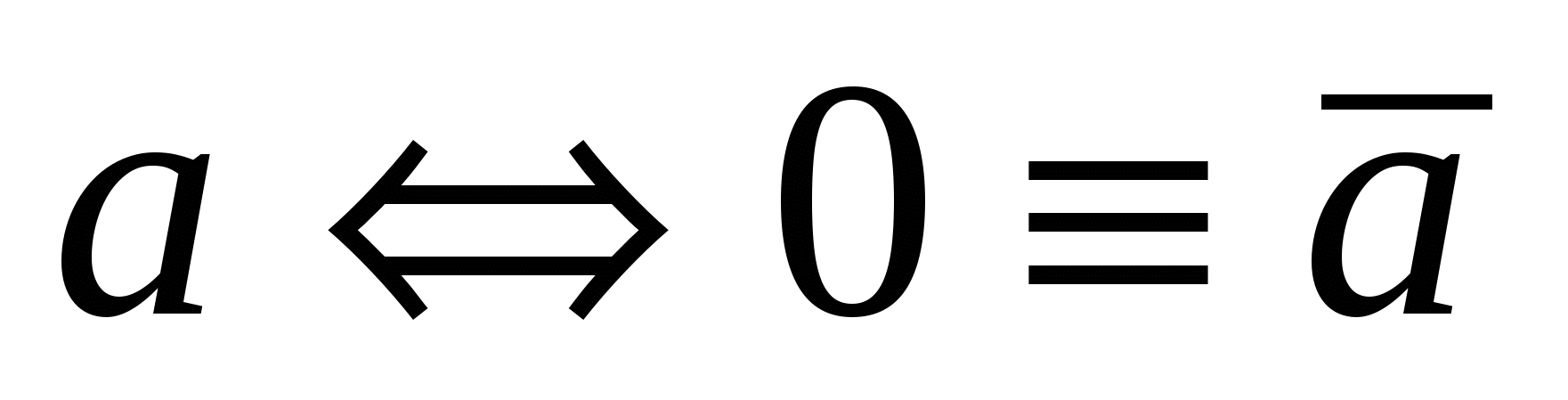 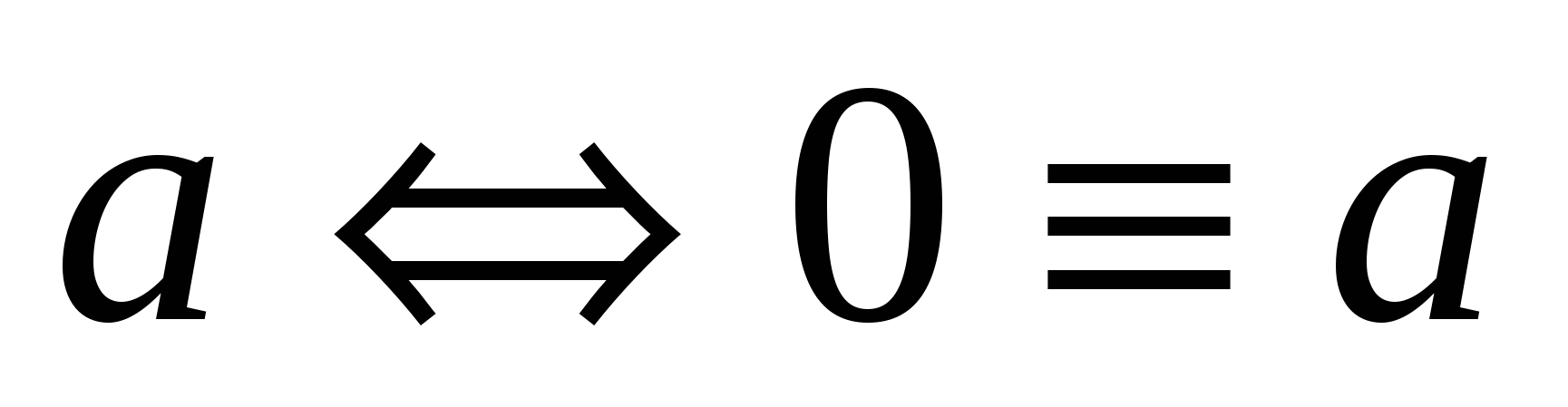 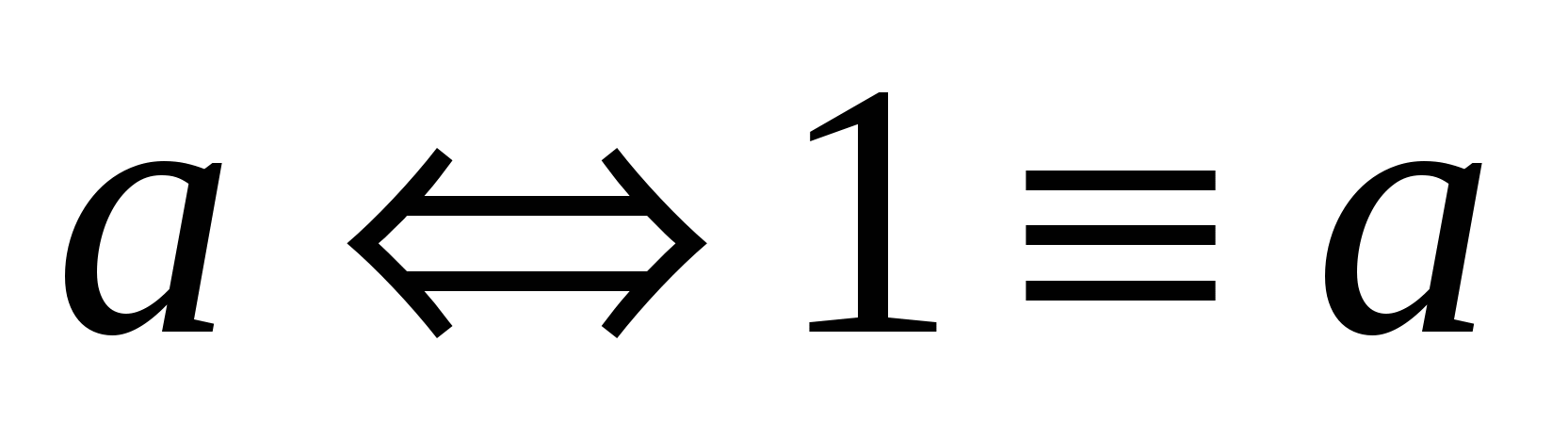 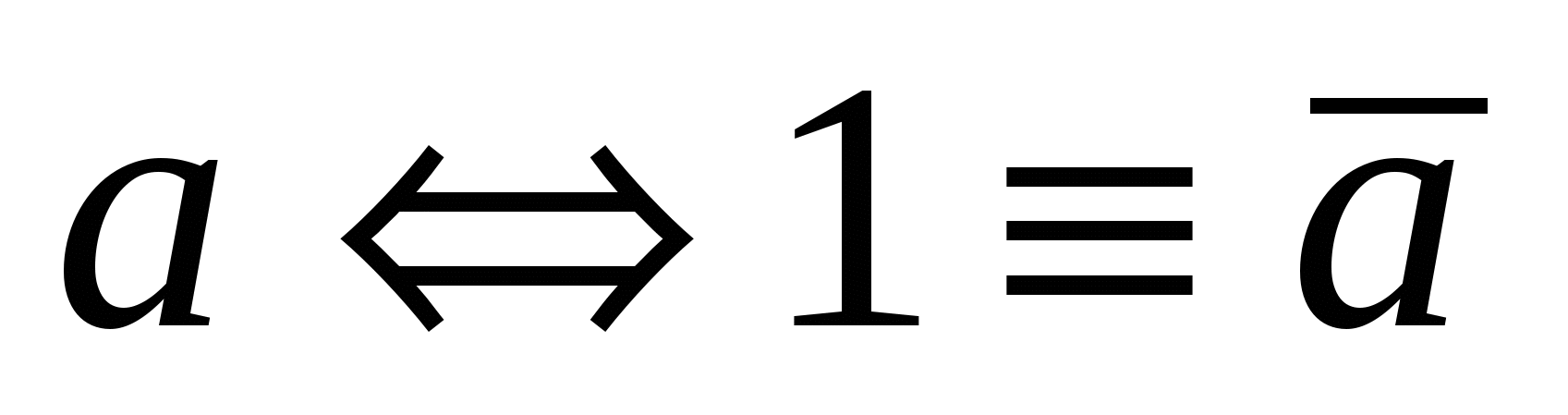 Вектор, соответствующий последнему столбцу в таблице истинности для импликации:(1101) (0001)(0111)(1001)Укажите верные тождества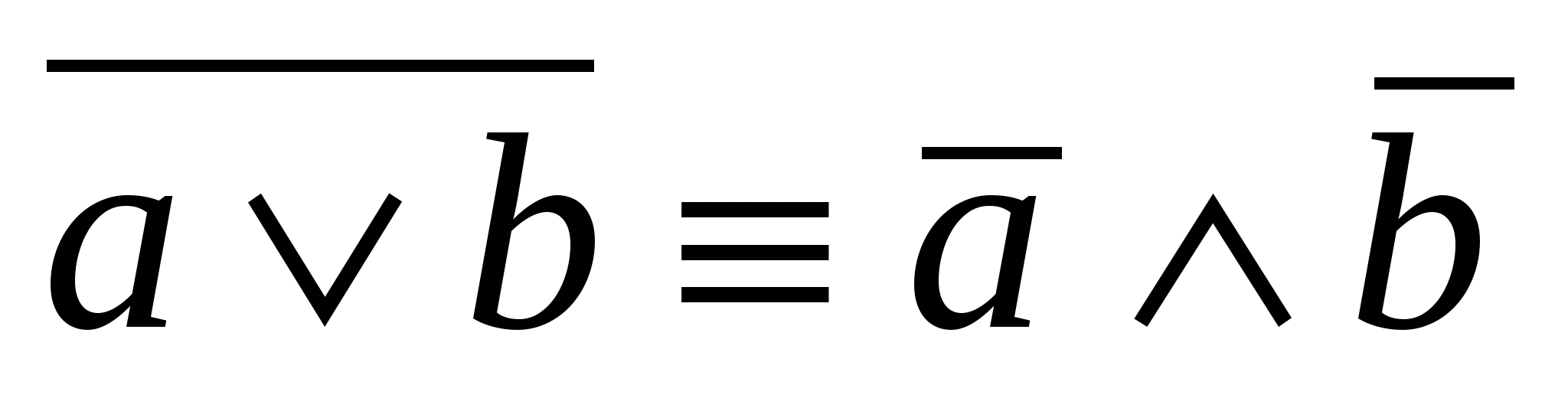 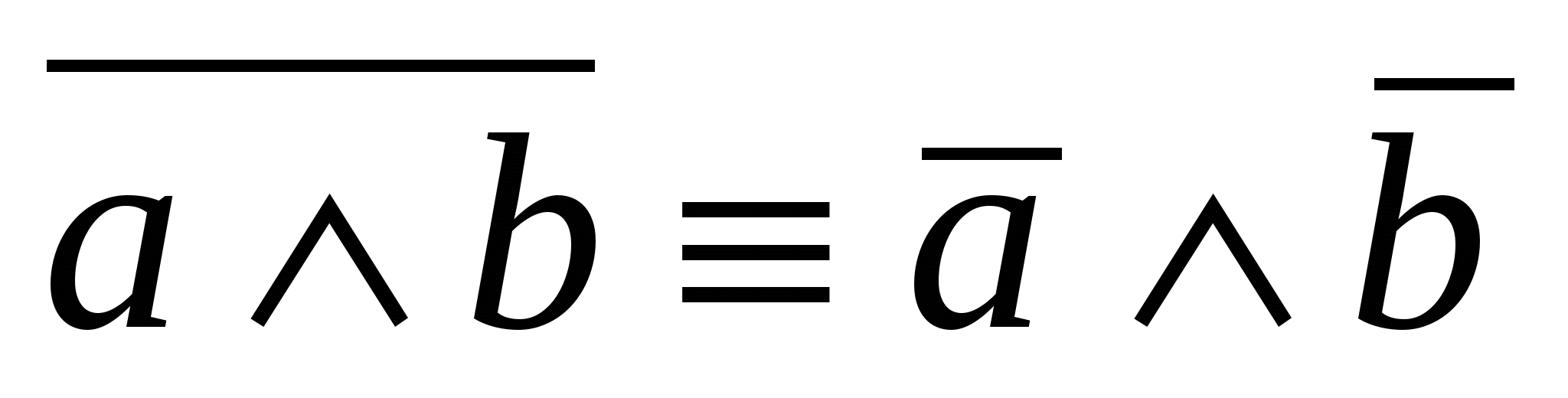 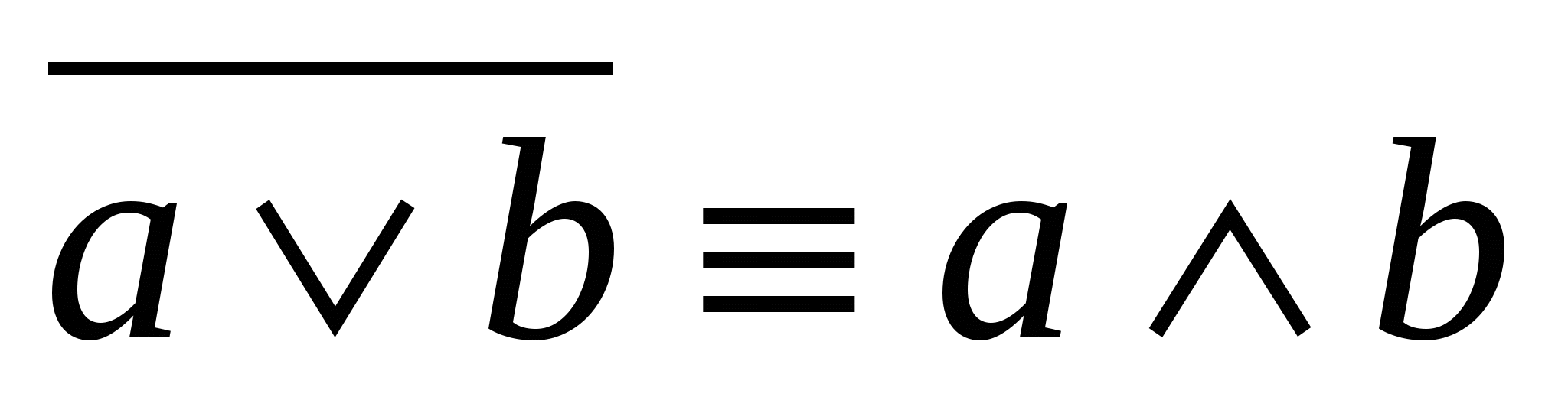 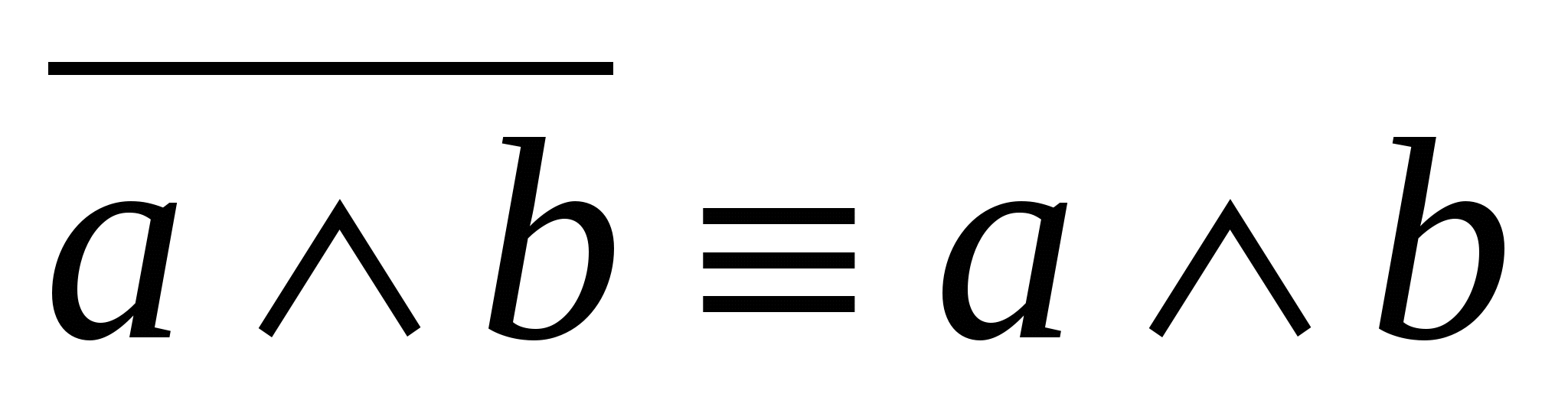 Для какого целого X истинно высказывание: ¬((X>3)→(X>4))?1)   32)   43)   -34) -48. Логической операцией не является:                  1) логическое деление                  2) логическое сложение                  3)  логическое умножениелогическое отрицаниеУкажите булеву формулу алгебры высказываний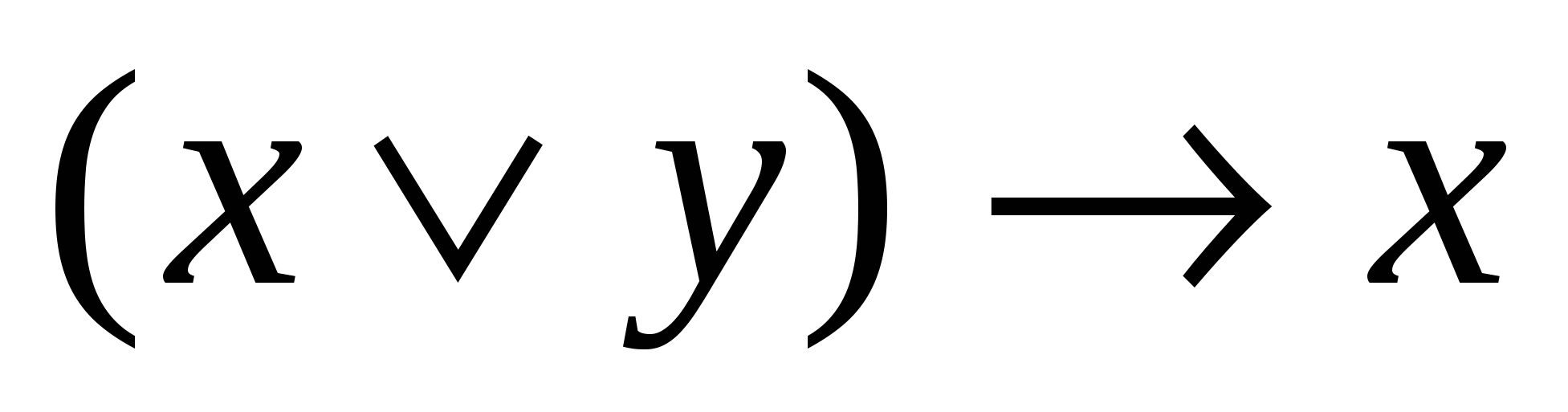 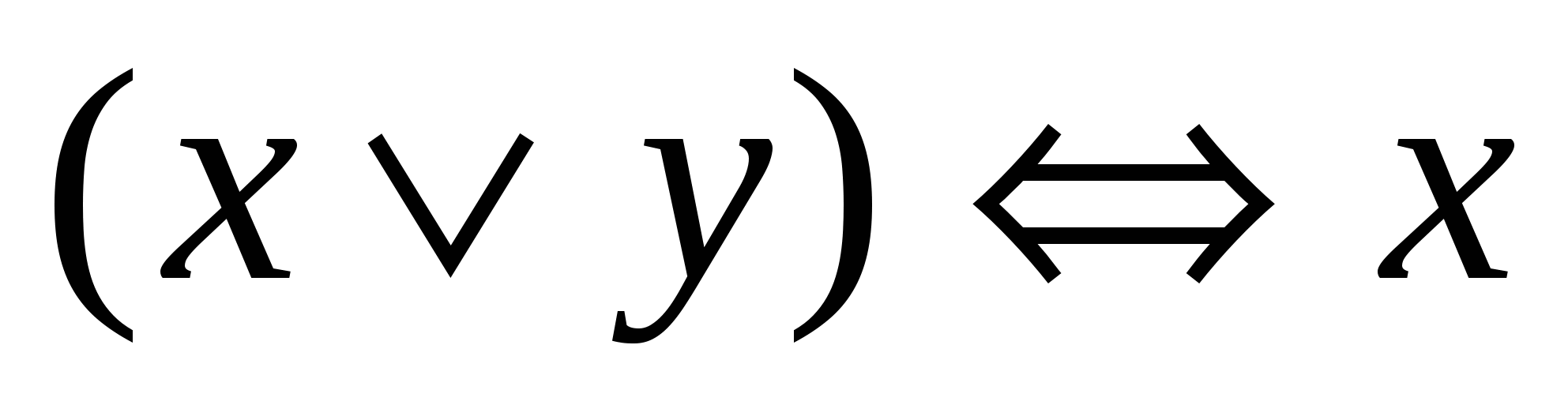 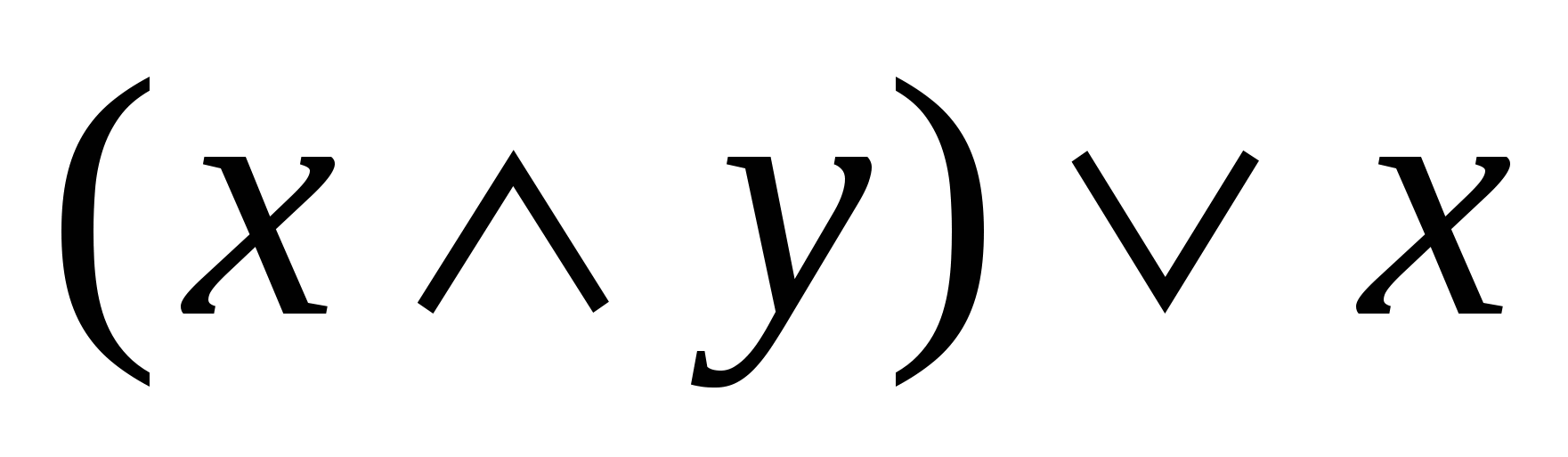 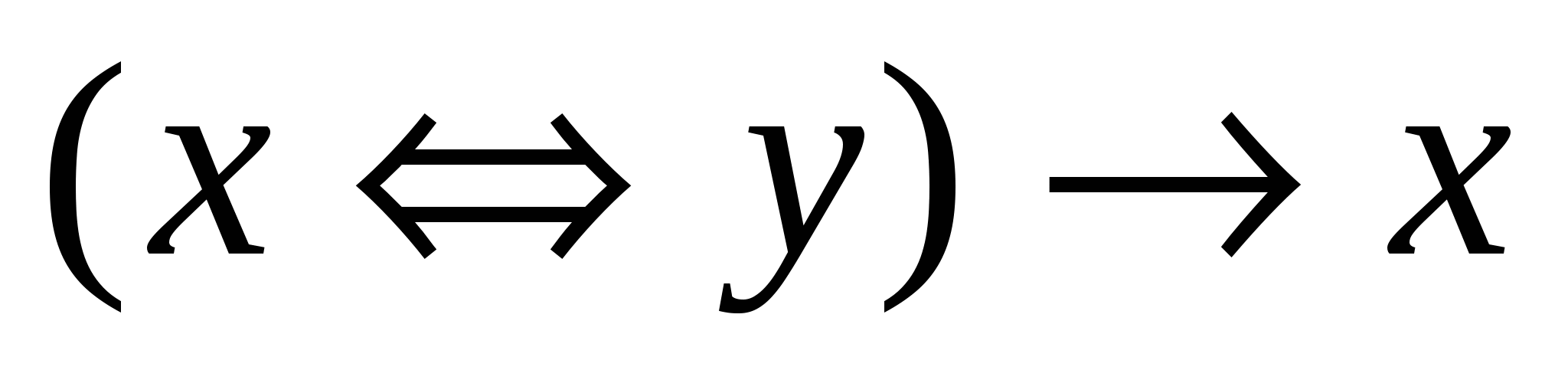 Конъюнкция двух высказываний истинна тогда и только тогда, когда…
1) хотя бы одно из высказываний истинно
2) оба высказывания истинны
3) одно из высказываний истинно, а другое ложно
4) оба высказывания ложны
Контрольная работа по теме «Алгебра высказываний»1. Сформулируйте отрицания следующих высказываний или высказывательных форм:1)В книге более ста страниц;2)Слово «стол» существительное;3)Алеша моложе Тани;4)В книге более ста страниц;2.  Определите значение истинности следующих высказываний:1) Луна — планета и 2 + 3 = 5.2) Луна — планета или 2 + 3 = 5.3) 1 — простое число и 2 — простое число.4) 1 — простое число или 2 — простое число.5) Кислород — металл и 2 * 2 = 5.6) Кислород — металл или 2 * 2 = 5.7) Данное число четно или число, большее его на единицу, четно.8) Данное число четно и число, большее его на единицу, четно.9) Две прямые на плоскости параллельны или пересекаются.10) Две прямые на плоскости параллельны и пересекаются.11) Каждое число делится на 2 или делится на 3.12) Произвольно взятое число либо делится на 2, либо делится на 3.13) Эйфелева башня находится в Париже или она находится в Нью-Йорке.14) Либо Эйфелева башня находится в Париже, либо она в Нью-Йорке.3. Пусть высказывание А — «эта ночь звездная», В — «эта ночь холодная». Выразите следующие формулы на обычном языке:1) А \/ В2) ¬A /\ В3) ¬A \/ ¬B4) А /\¬B5) ¬A \/ В4. Найдите значения логических выражений:        1)(1\/1) /\ (1\/0);         2)((1\/0) \/1) \/1;        3) (0\/1) /\ (1\/0);        4)(0/\1)/\1;        5) 1/\(1/\1)/\1;        6)((1\/0)/\(1/\1))/\(0\/1);        7)((1/\0) \/ (1/\0)) \/1;        8)((1/\1) \/0)/\(0\/1);       9)((0/\0) \/0)/\(1\/1).Даны два простых высказывания: А = {2 * 2 = 4}, В = {2 + 2 = 5}.Какие из составных высказываний истинны:1)¬A;2)¬B;3)А /\ В;4)A \/ В.Типовые оценочные материалы по теме 2  Тест по теме «Булевы функции» (правильных ответов может быть больше одного)1. Вектор, соответствующий последнему столбцу в таблице истинности для конъюнкции:(1101)(0001)(0111)(1001)2. Укажите верные тождества3. Укажите булеву формулу алгебры высказываний4. Определите ранг формулы 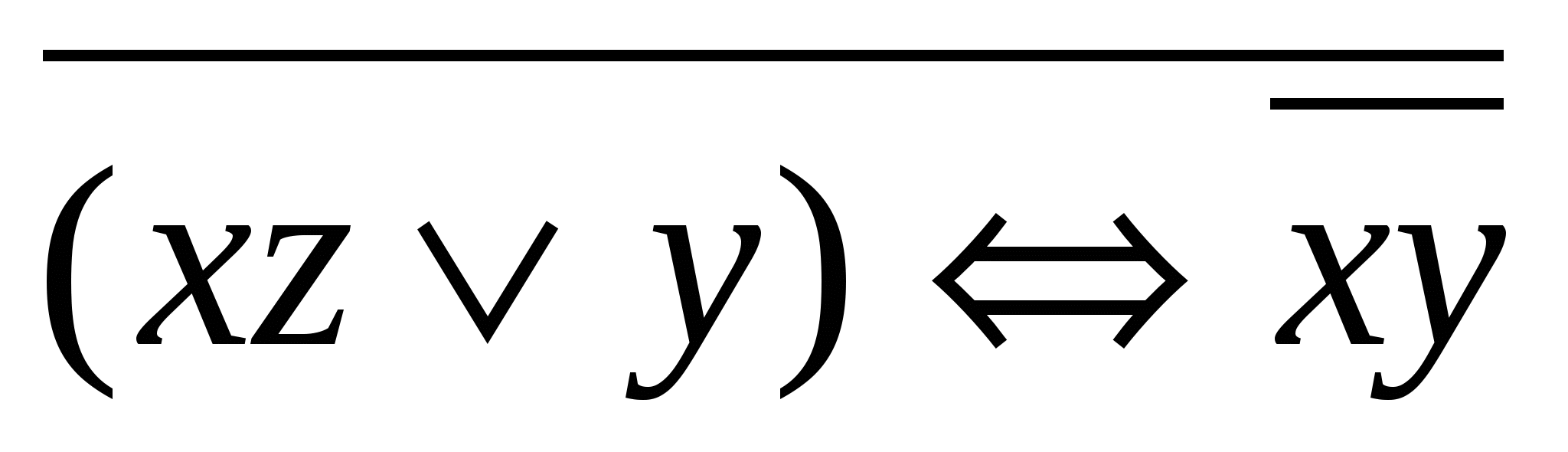 45675. Определите формулу, двойственную к формуле 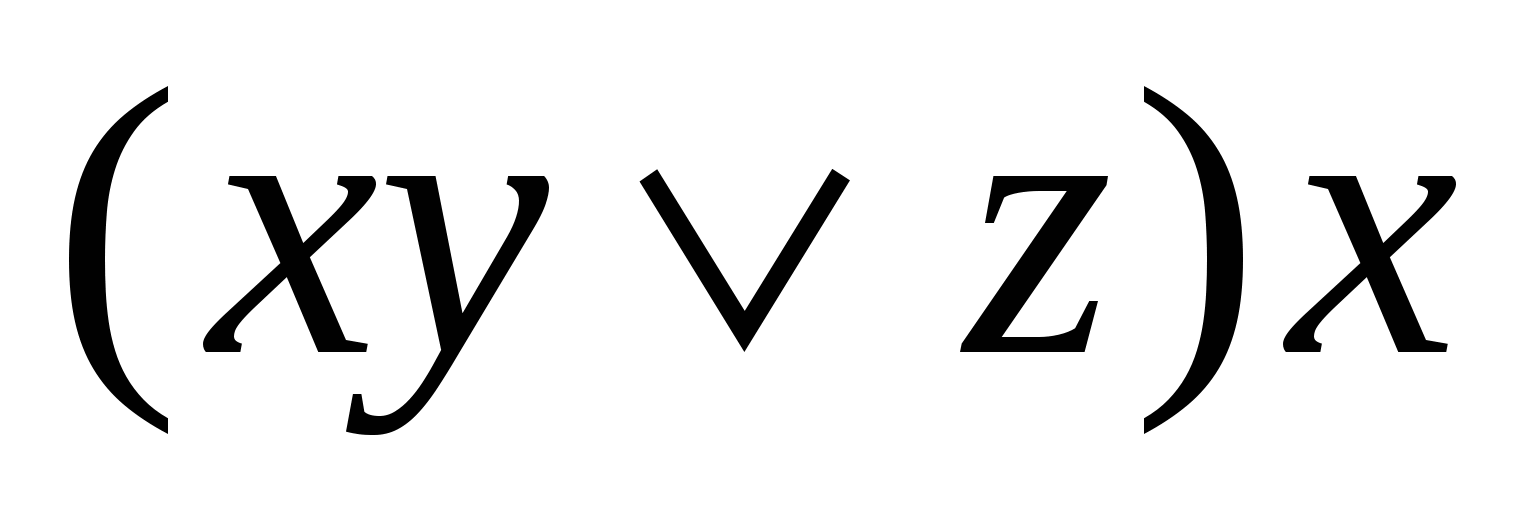 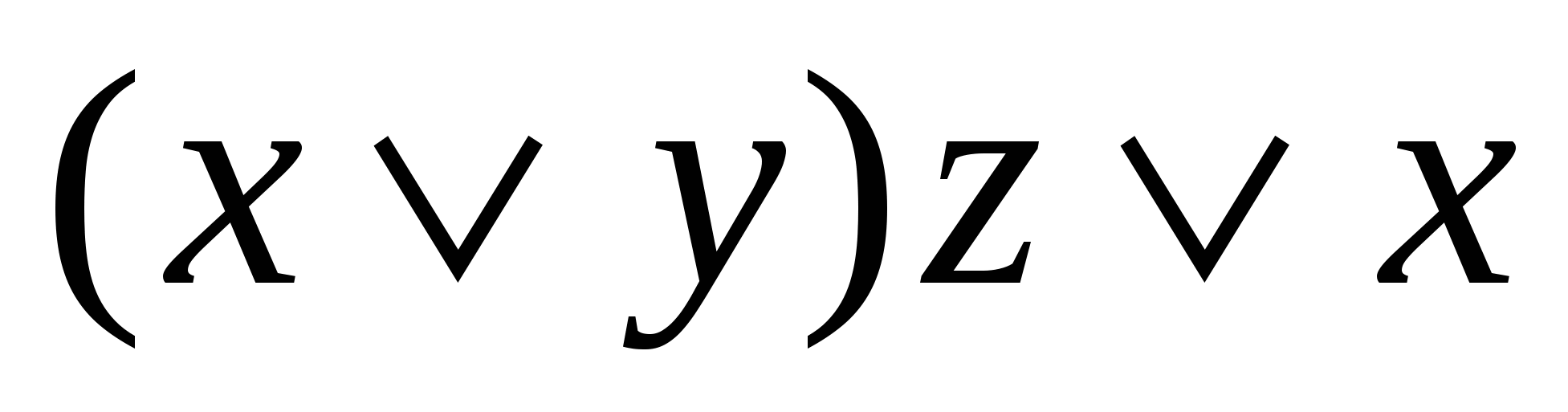 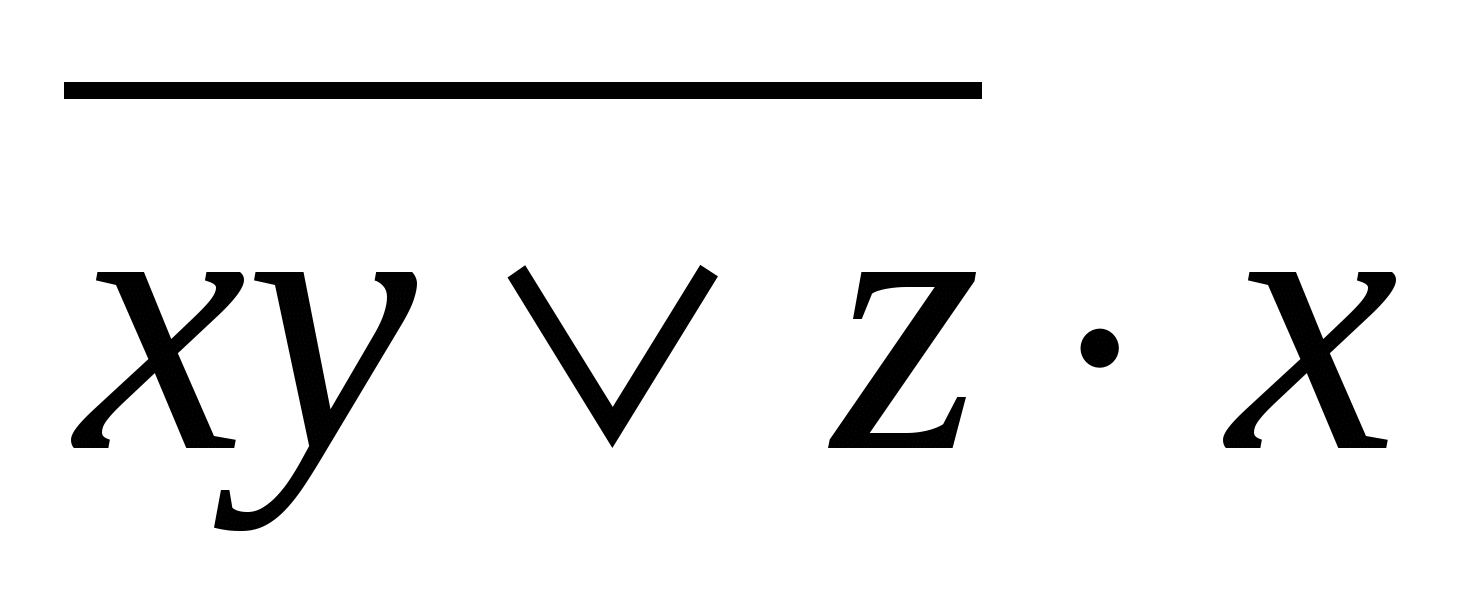 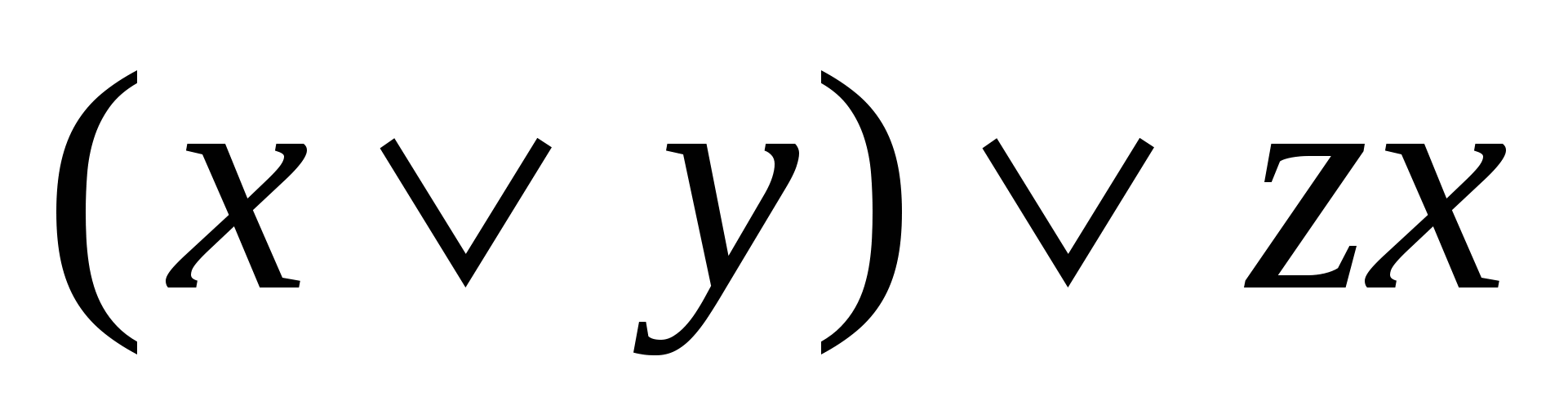 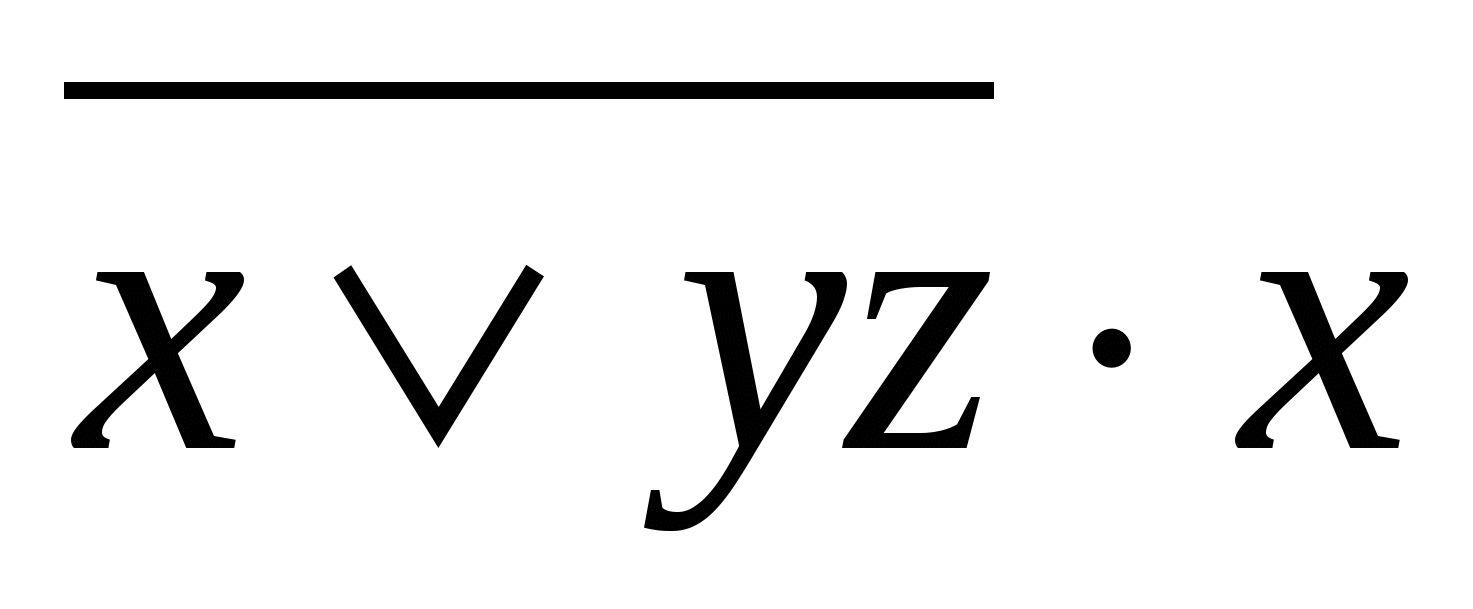 6. Вектор-столбец значений таблицы истинности формулы: (11001000). Определите столбец значений для двойственной формулы.(00110111)(11101100)(01010001)(10101110)7. Для формулы  определите СКНФ.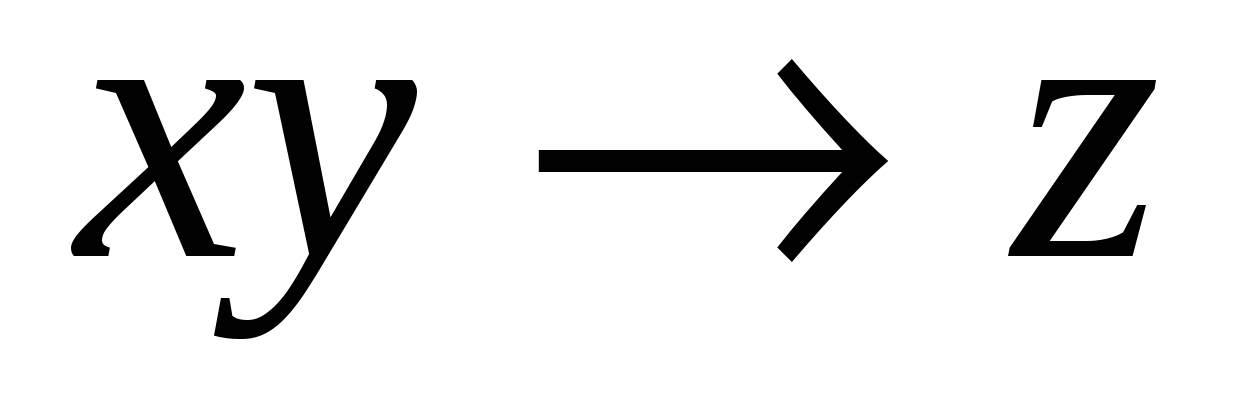 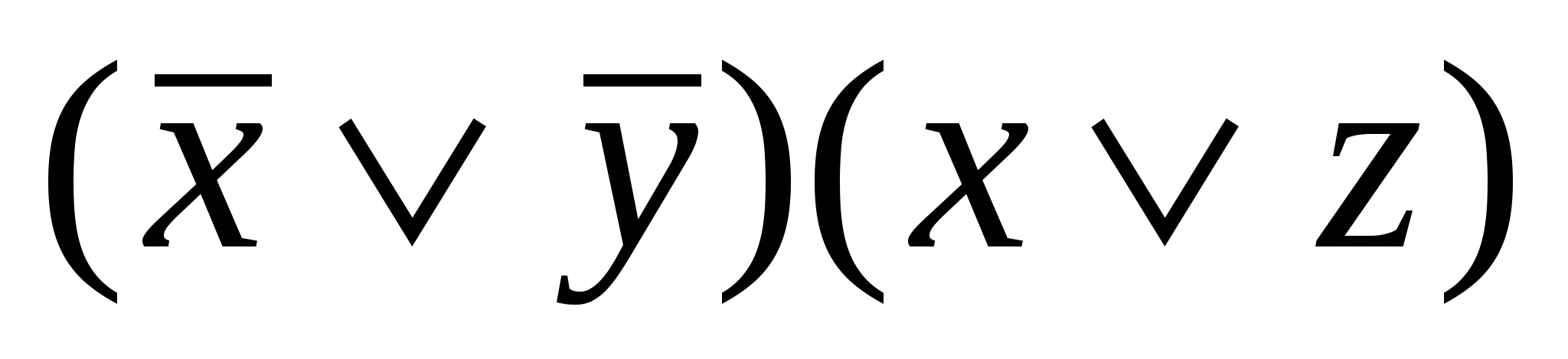 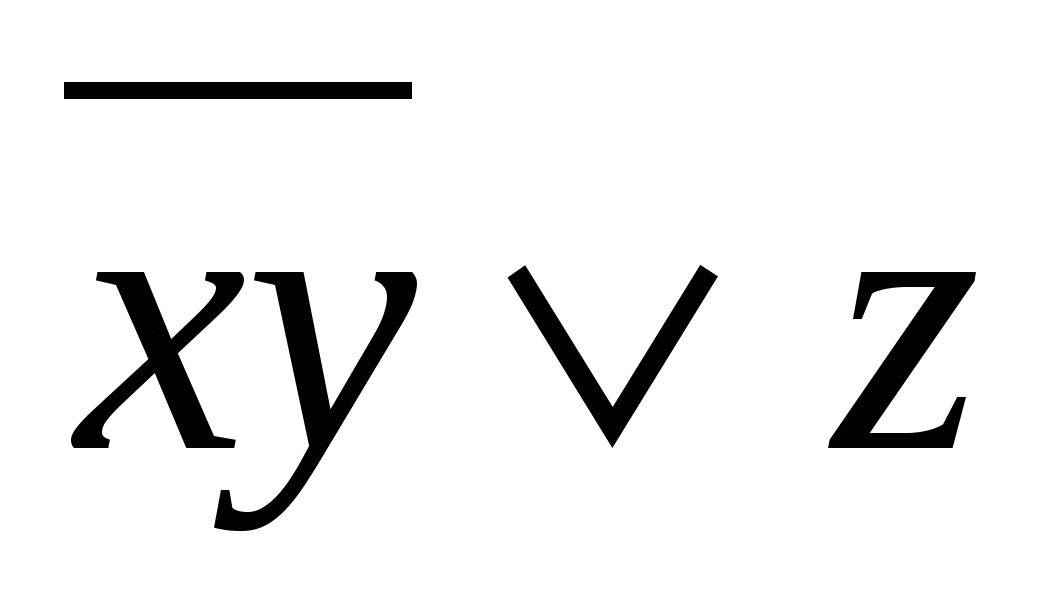 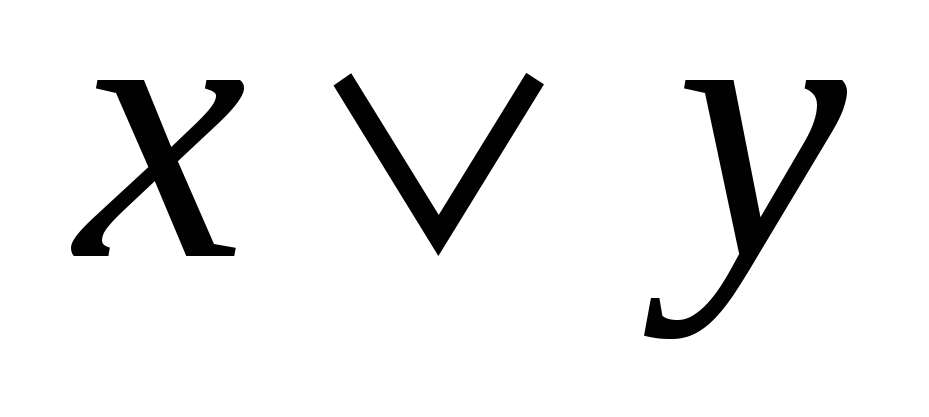 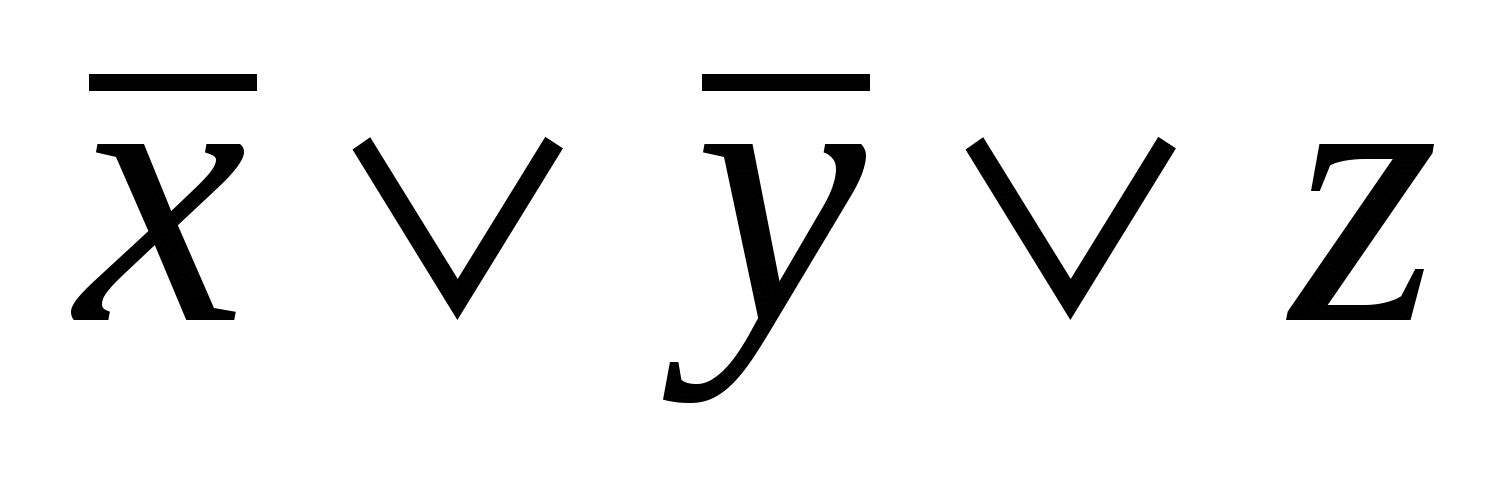 8. Определите тождественно ложную формулу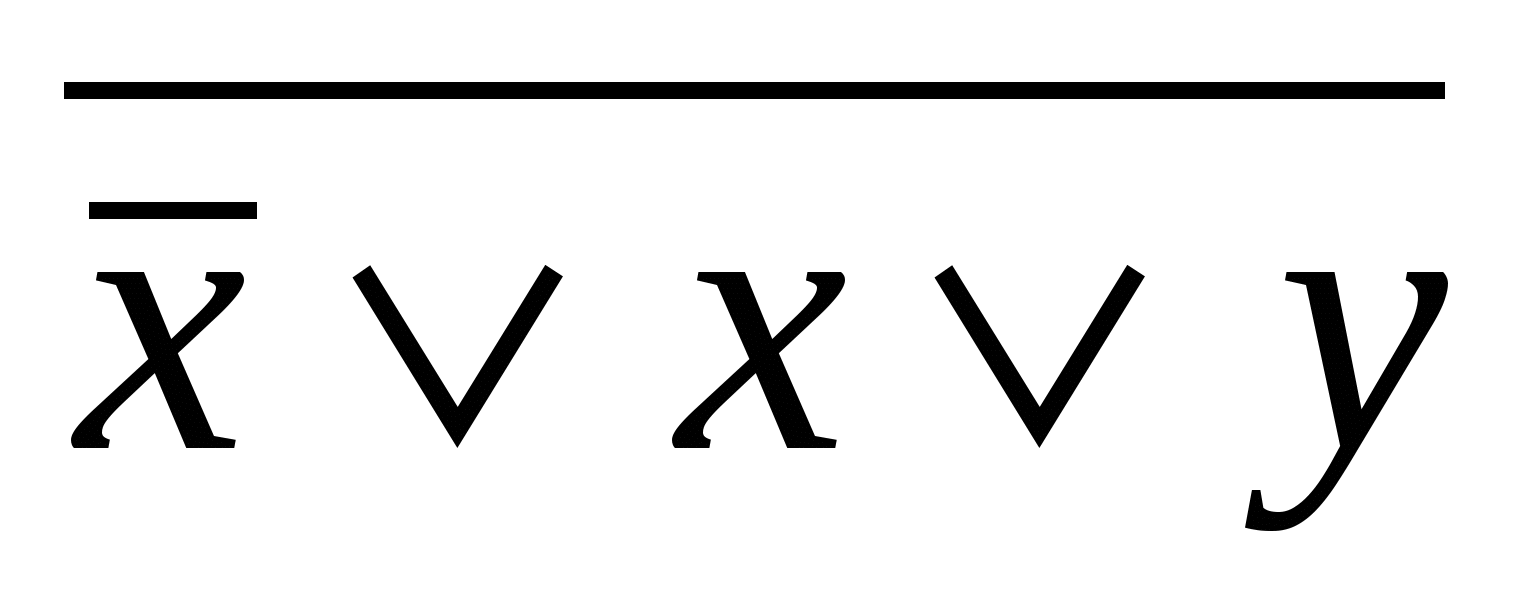 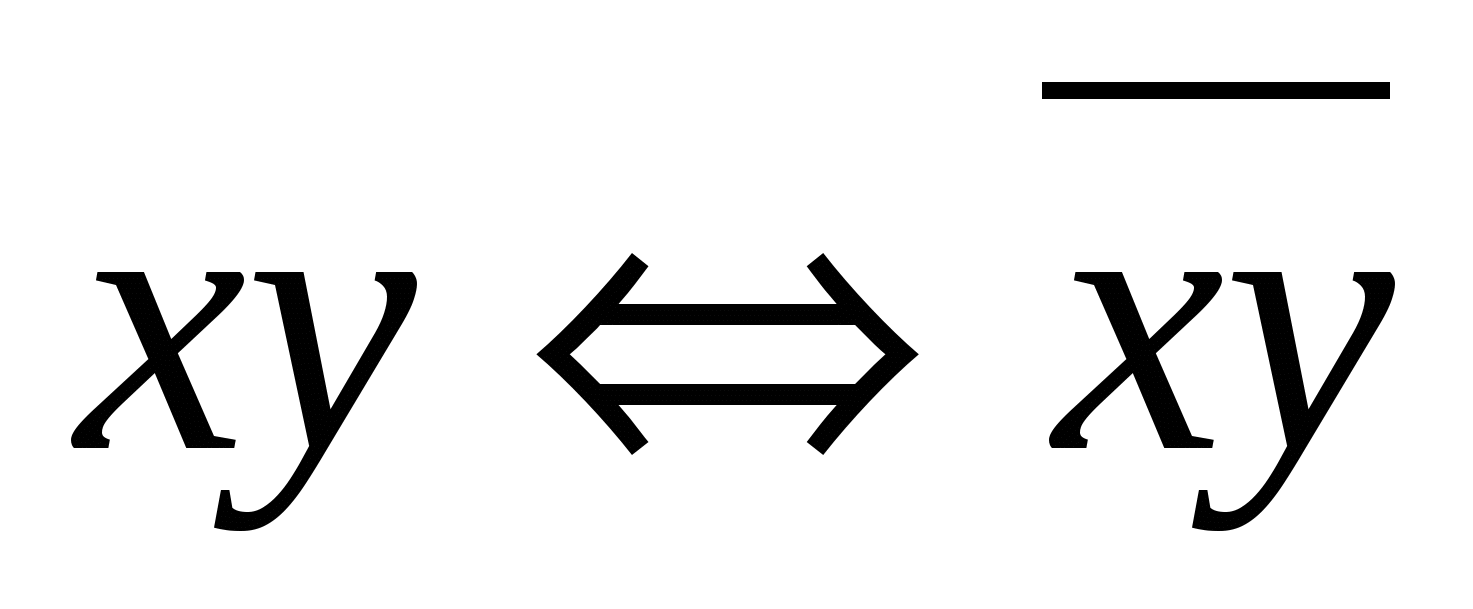 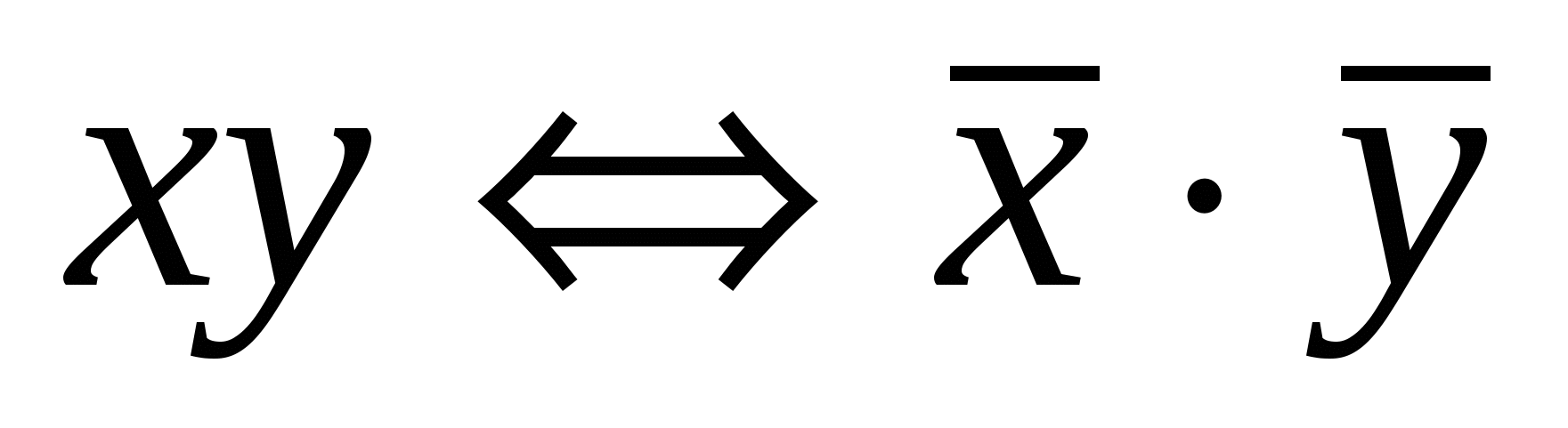 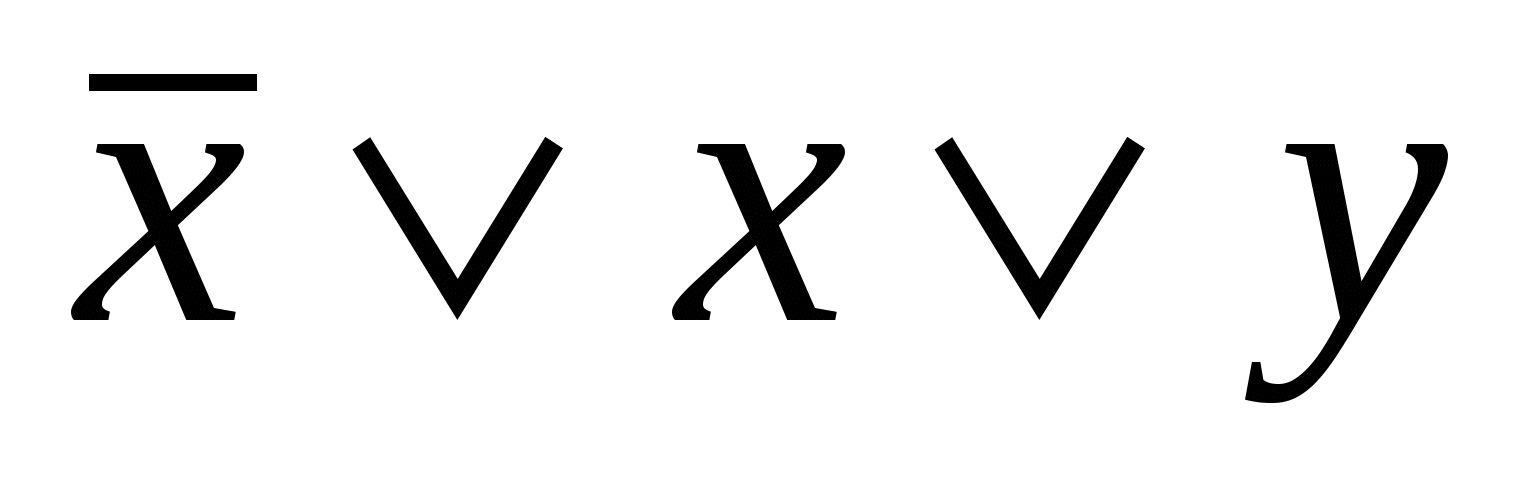 9. Вектор, соответствующий последнему столбцу в таблице истинности для импликации:(1101) (0001)(0111)(1001)10. Укажите верные тождестваКлючиКонтрольная работа по теме «Булевы функции»Определить, кто из девочек пошел в кино, если известно следующее:Если Вика не пошла в кино, то и Света не пошла.Если Алла или Вика не пошли в кино, то Света пошла.2.  Требуется привести данные выражения к ДНФ, пользуясь правилами де Моргана. Если возможно, сократить ДНФ, используя свойство поглощения и правило Блейка: А) Б) 3.  Написать по данной ДНФ полином Жегалкина, от ДНФ перейти к КНФ, а затем перейти к СКНФПерейти от данной КНФ к ДНФ, а затем перейти к СДНФ.Составить таблицу истинности данной функции; написать для неё СДНФ и СКНФ (если возможно), найти по таблице истинности полином Жегалкина для данной функцииСоставить таблицу Поста и найти базисы из следующих функцийТиповые оценочные материалы по теме 3 Тест по теме «Элементы теории множеств»1.Нарисовать с помощью кругов Эйлера – Венна 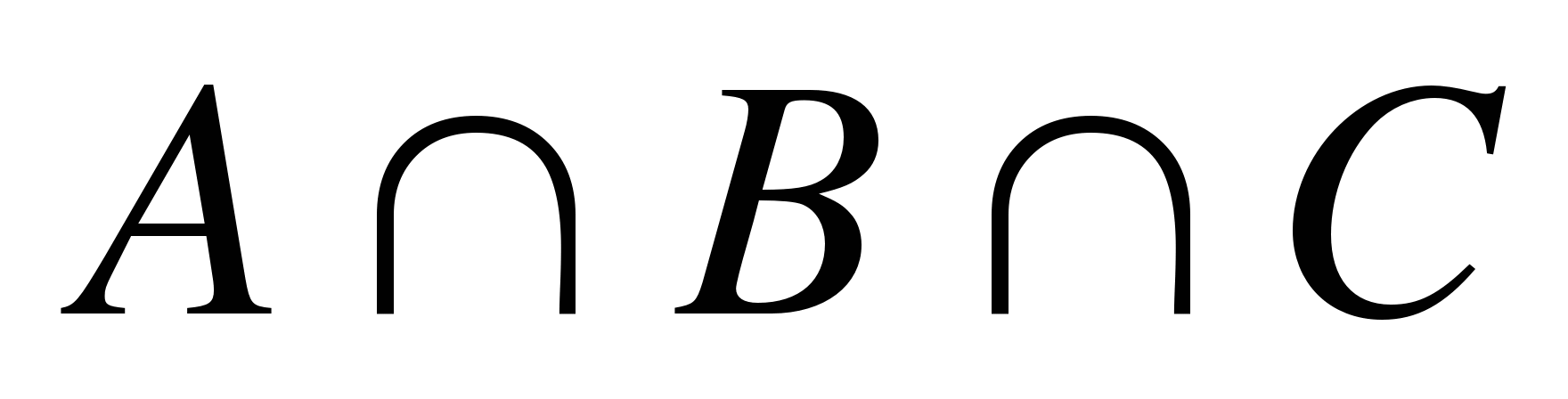 А)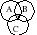 Б)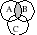 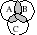 В)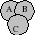 Г)2. Найти все собственные подмножества А=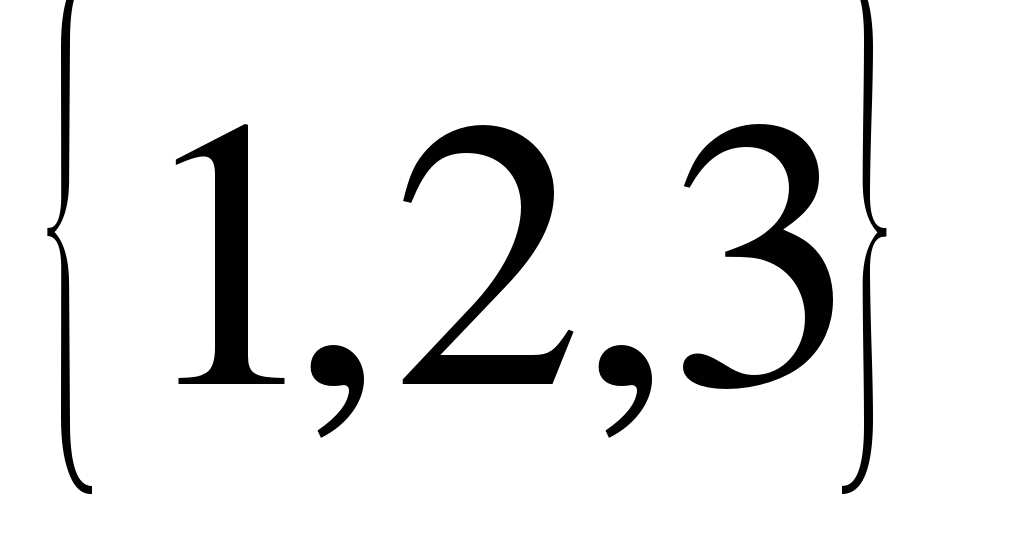 А) {Ø},{1,2,3}Б) {Ø},{1,2,3},{1},{2},{3},{1,2},{1,3},{2,3}В) {1},{2},{1,2},{1,3},{2,3}Г) {1},{2},{3},{1,2},{1,3},{2,3}3. Найти неверное определение операции над множествамиА) А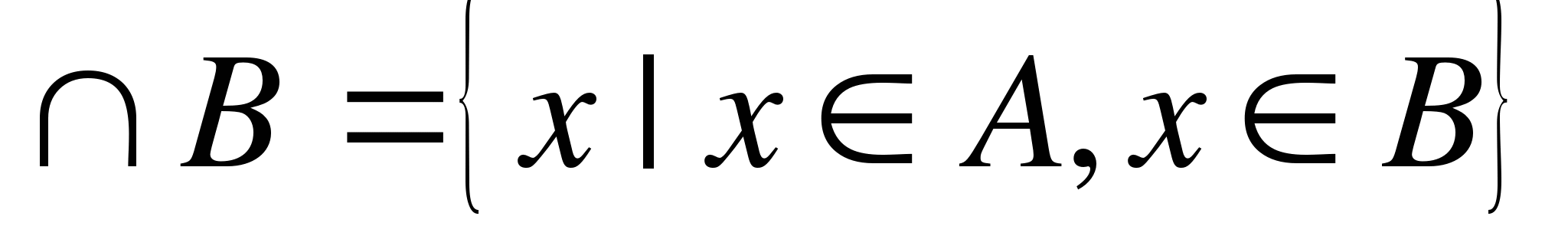 Б) А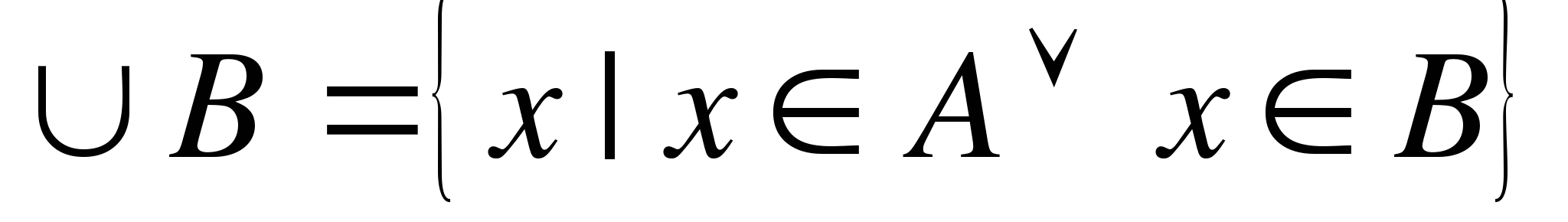 В) А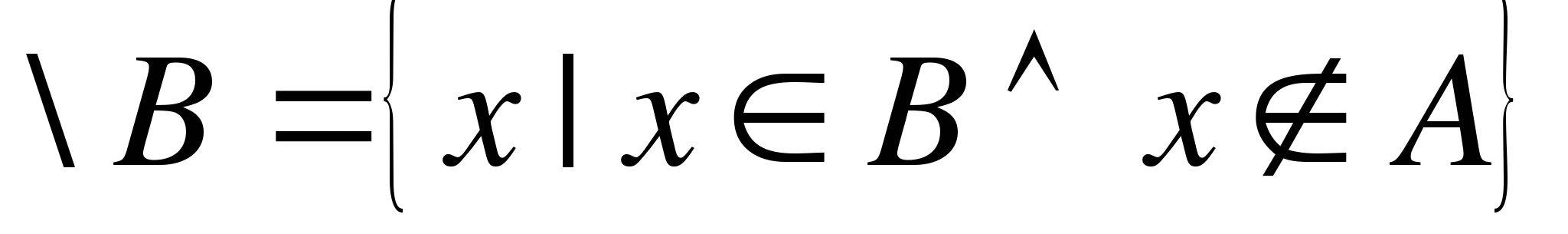 Г) 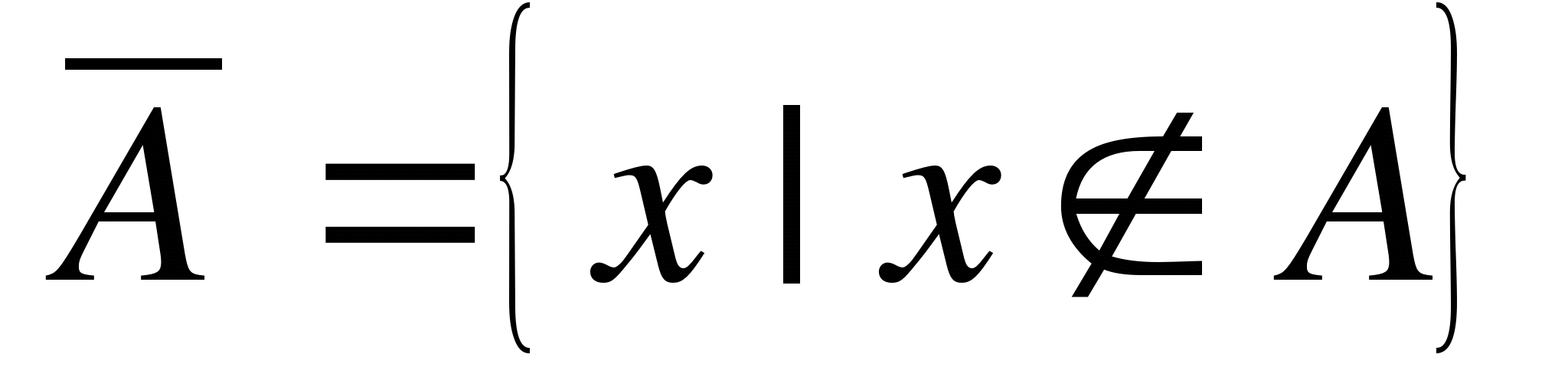 4.Количество элементов в объединении двух непересекающихся подмножествА) 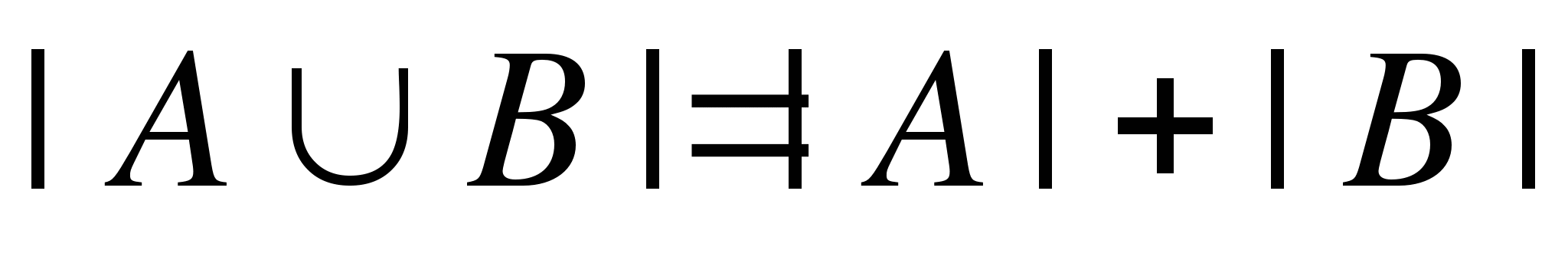 Б) 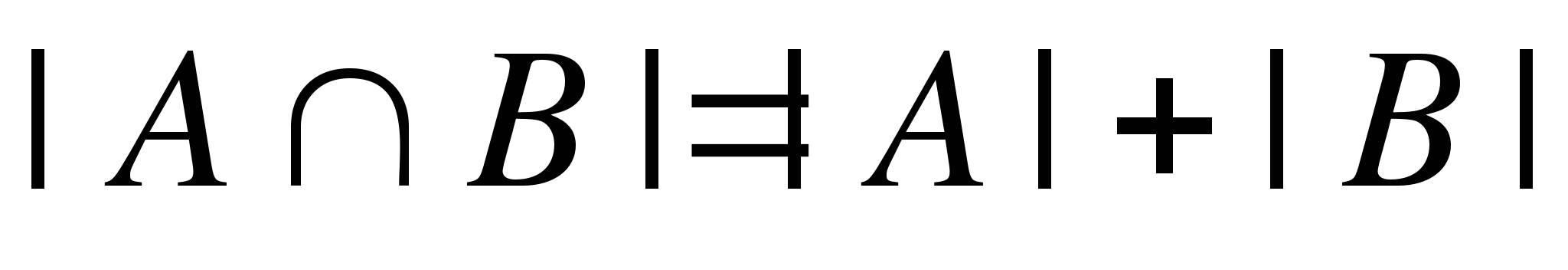 В) 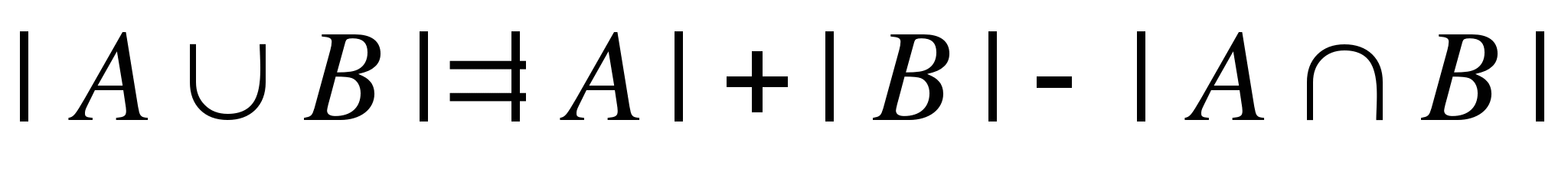 Г) 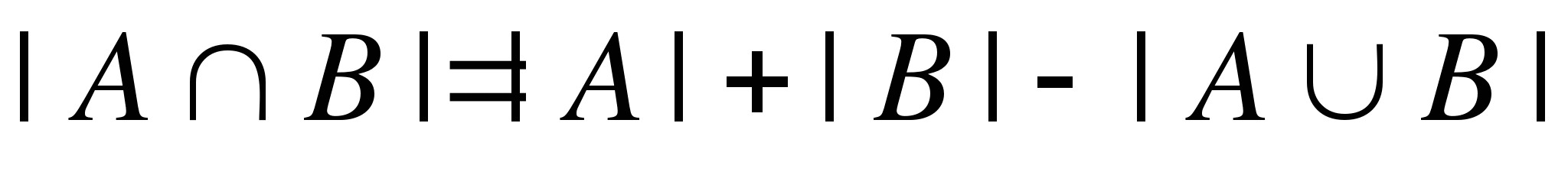 5. Найти декартово произведение множеств A= , B=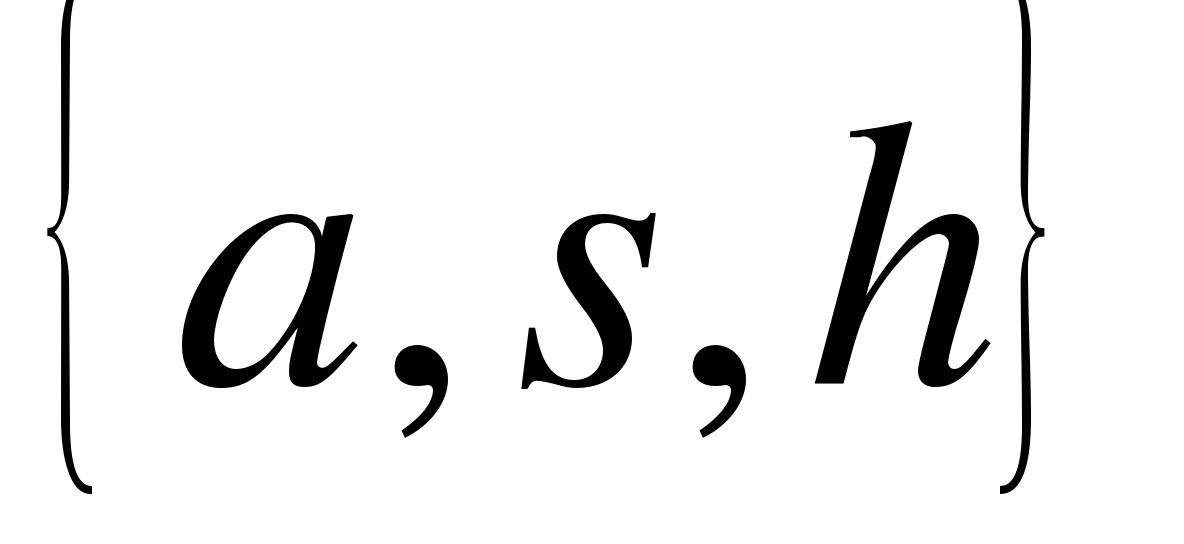 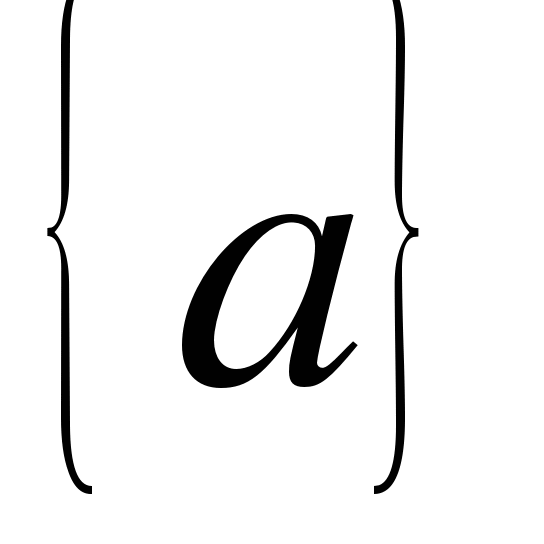 А) 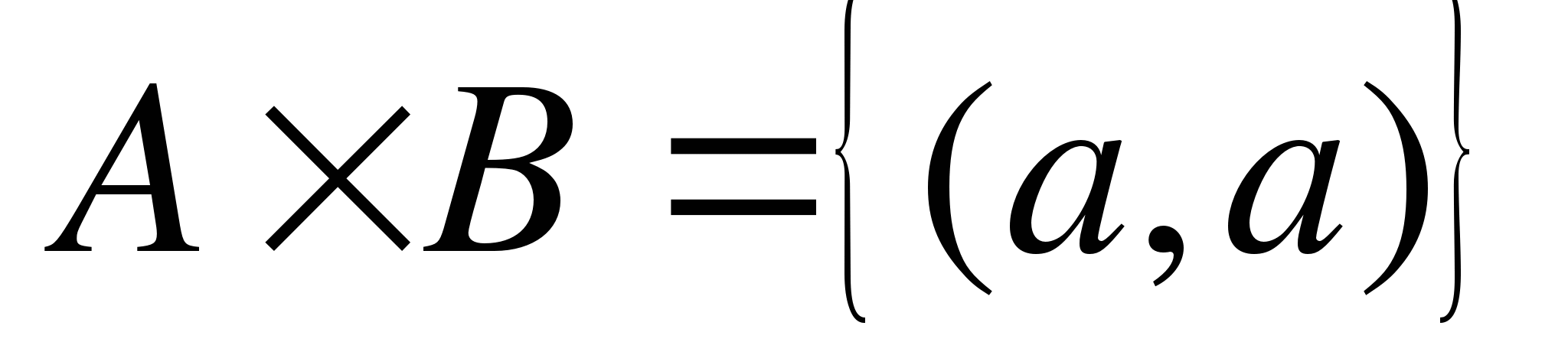 Б) 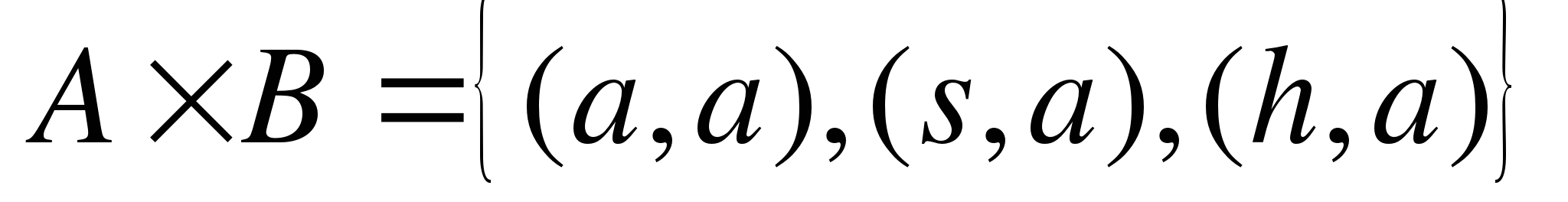 В) 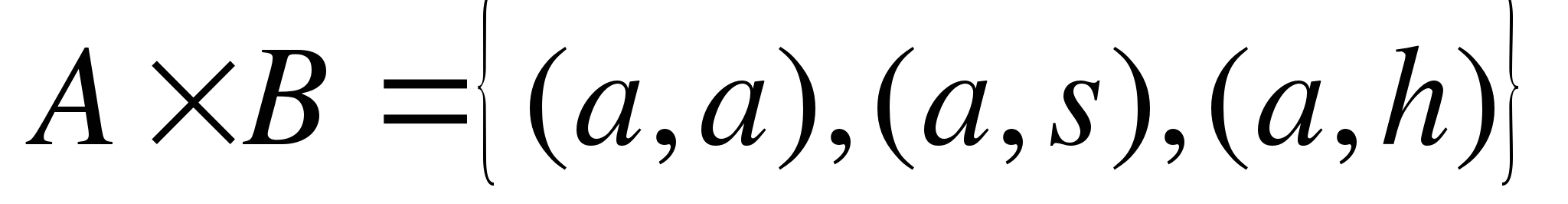 Г) 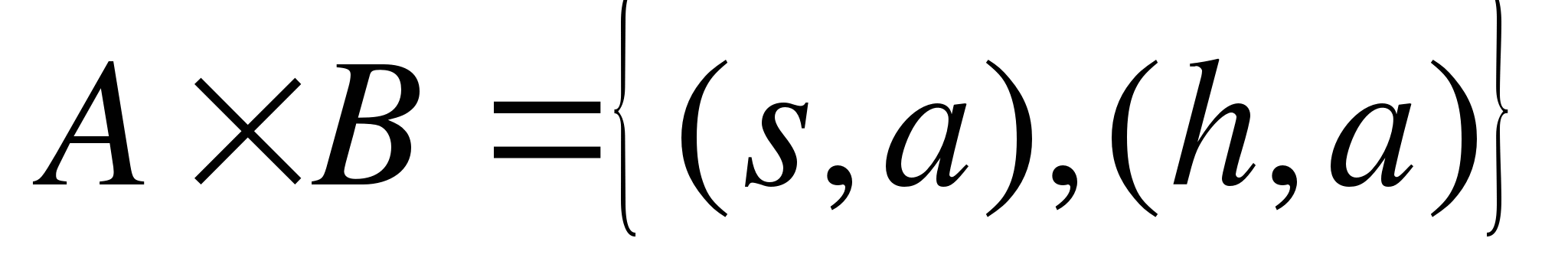 6. Найти A2, если A=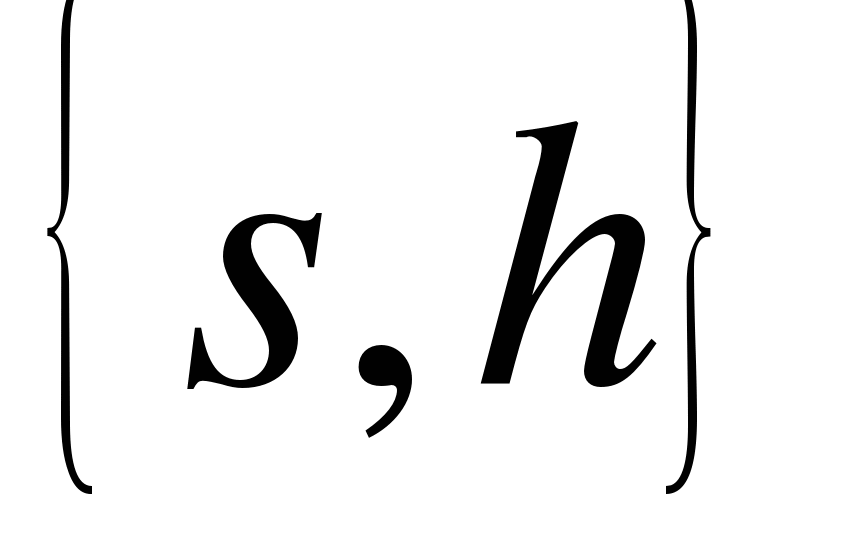 А) A2=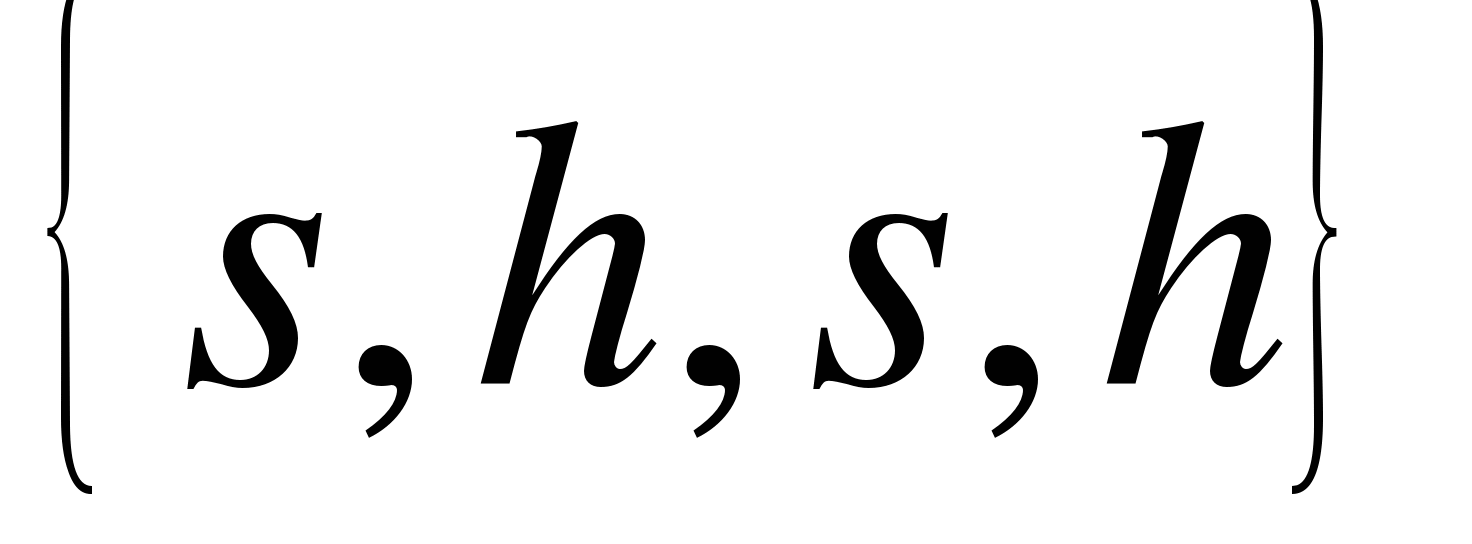 Б) A2=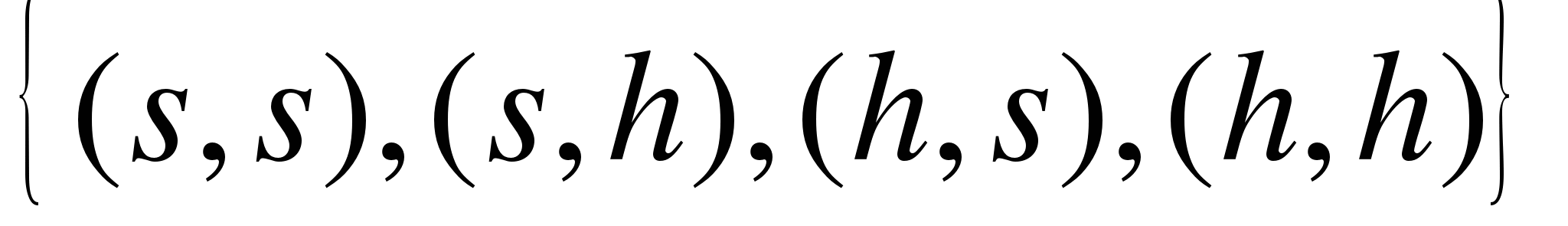 В) A2=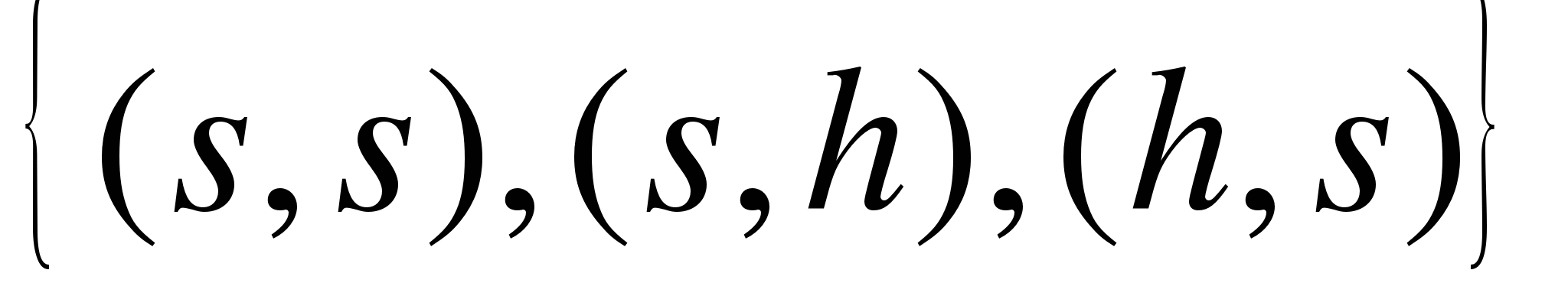 Г) A2=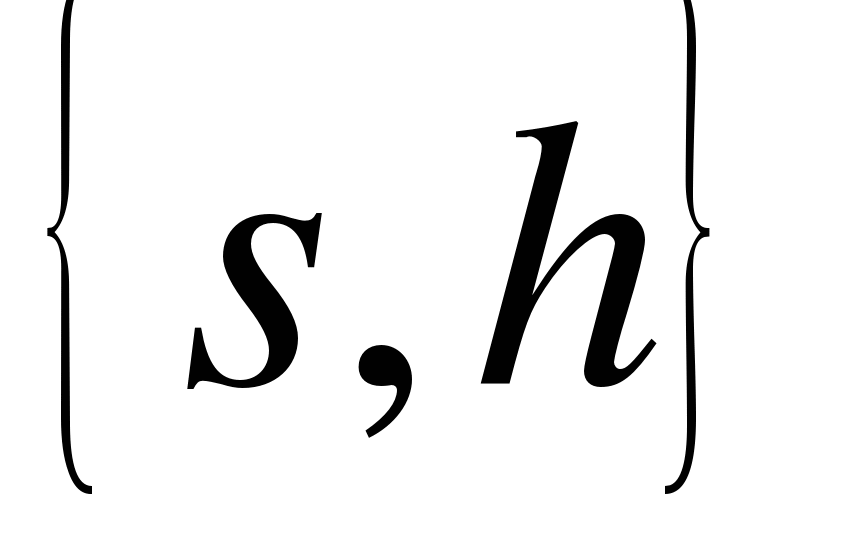 7. Найти В\А, если A=, В=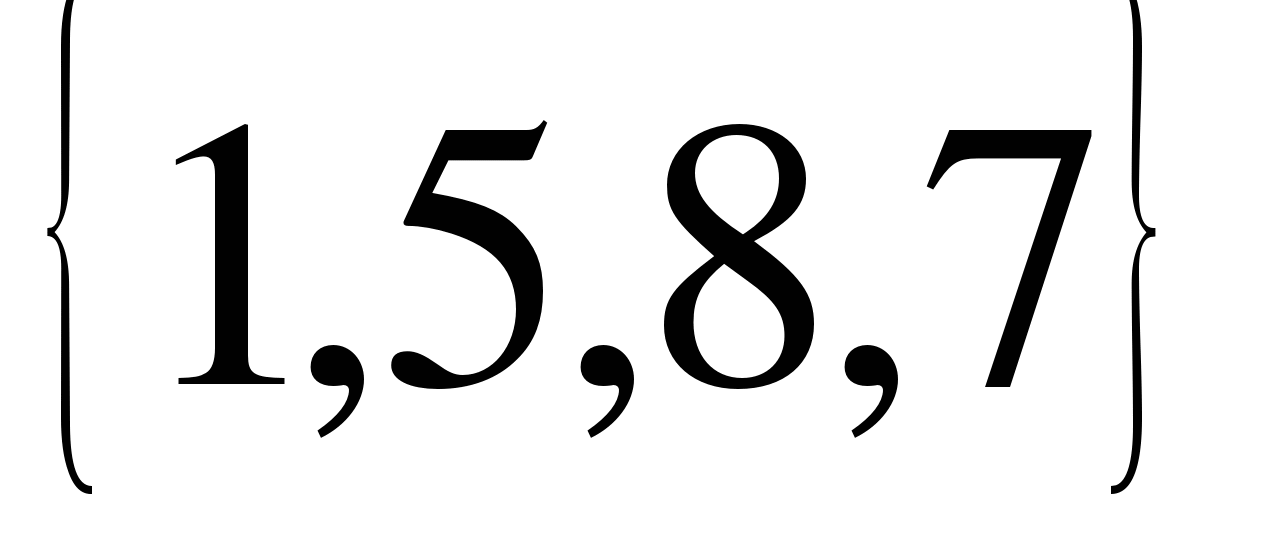 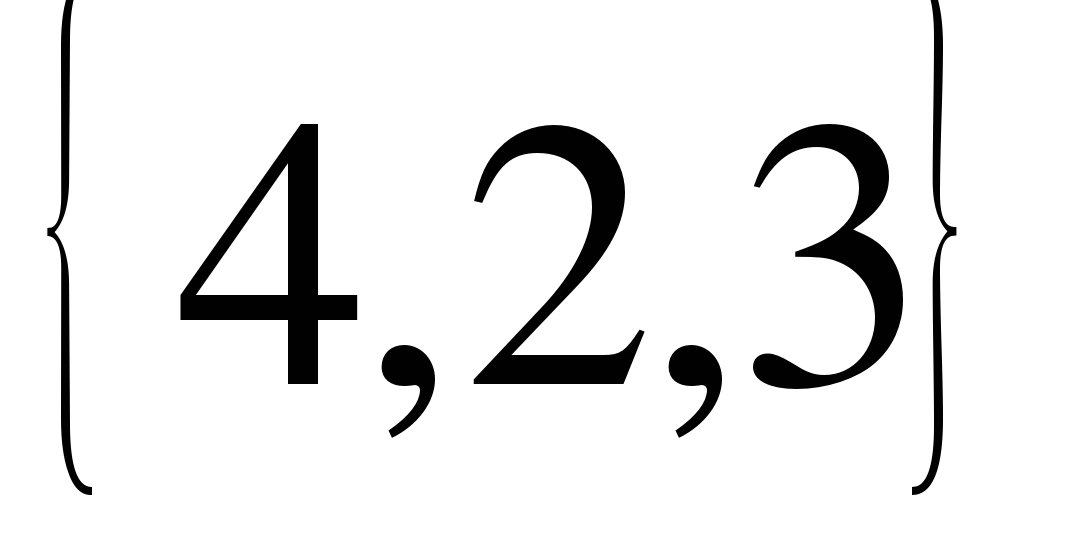 А) В\А=Б) В\А=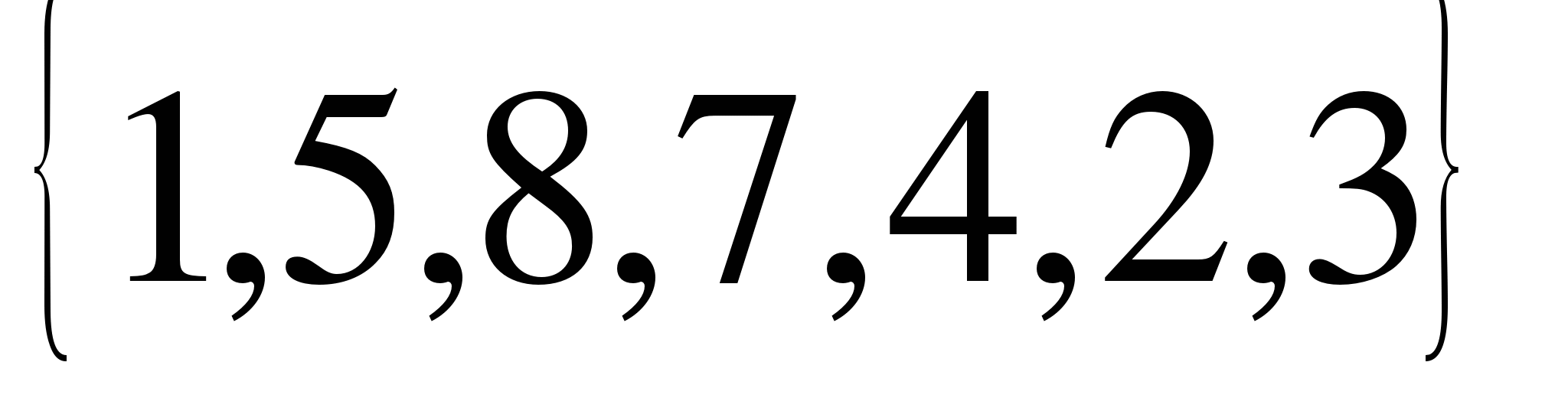 В) В\А=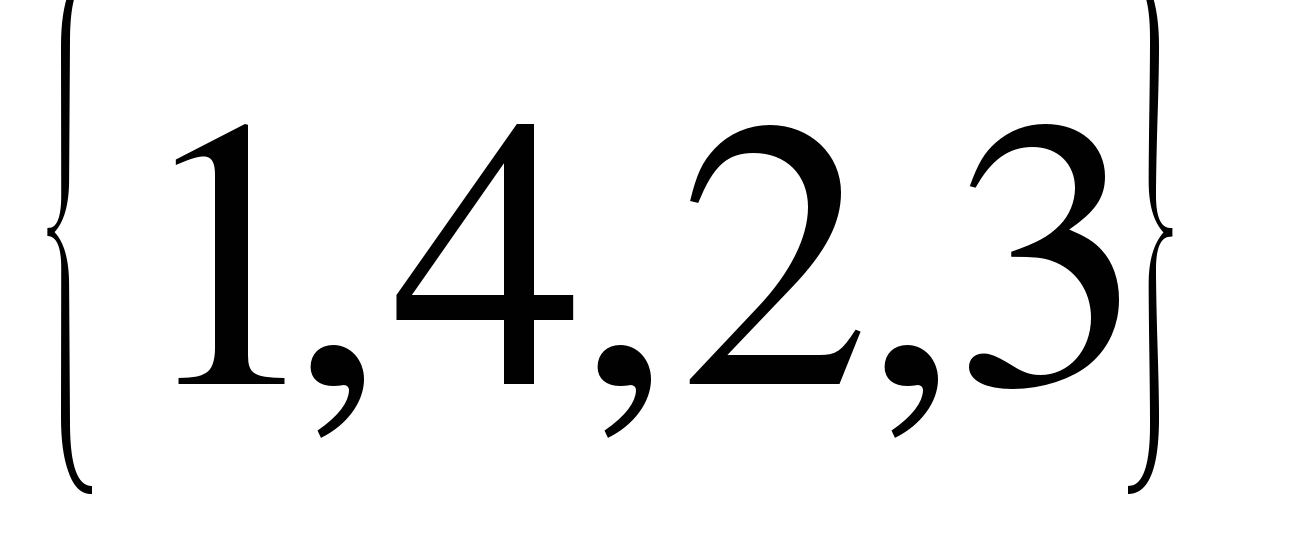 Г) В\А=8. Найти , если А=, В=, С=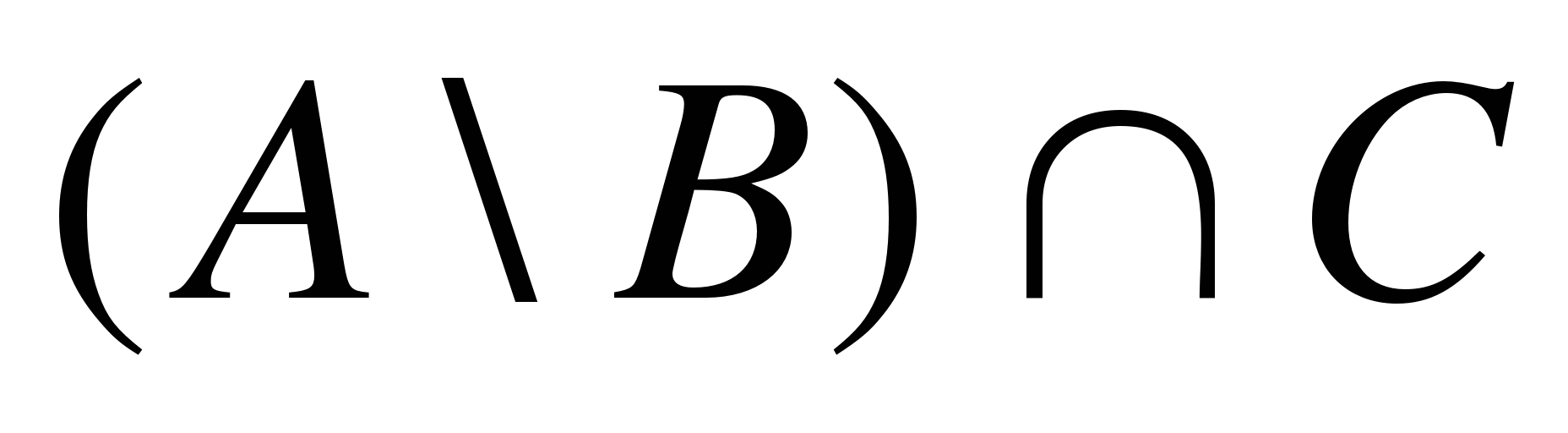 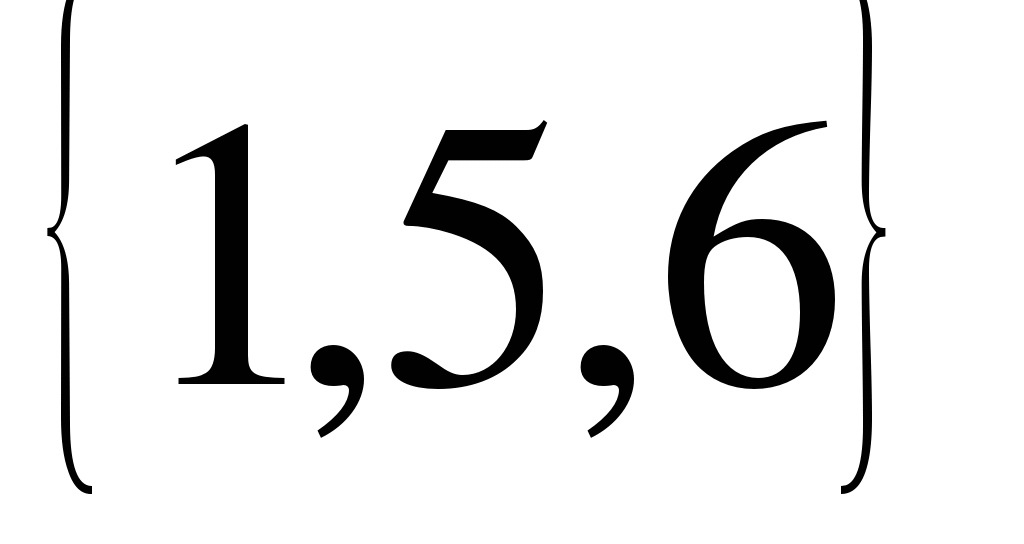 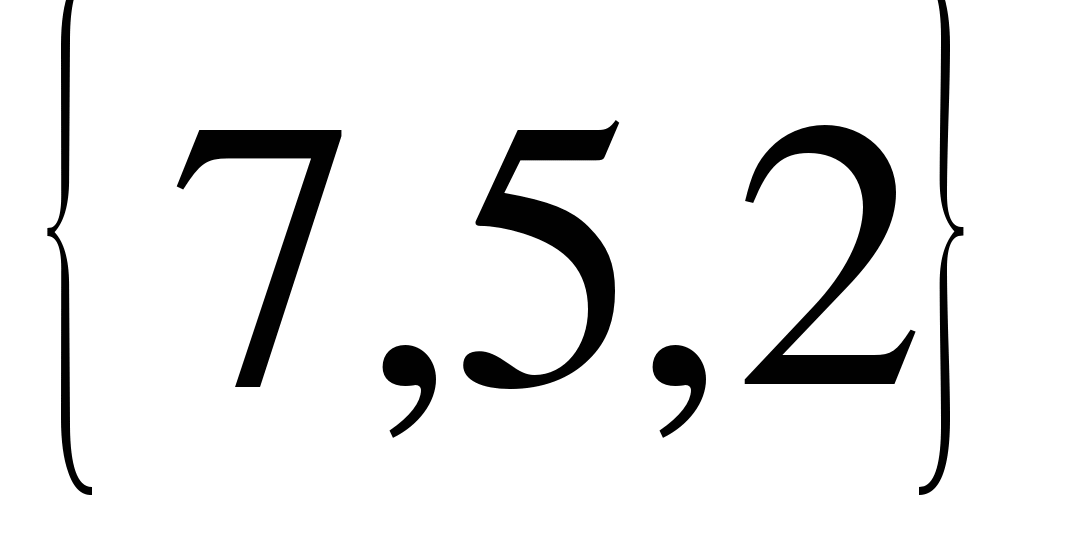 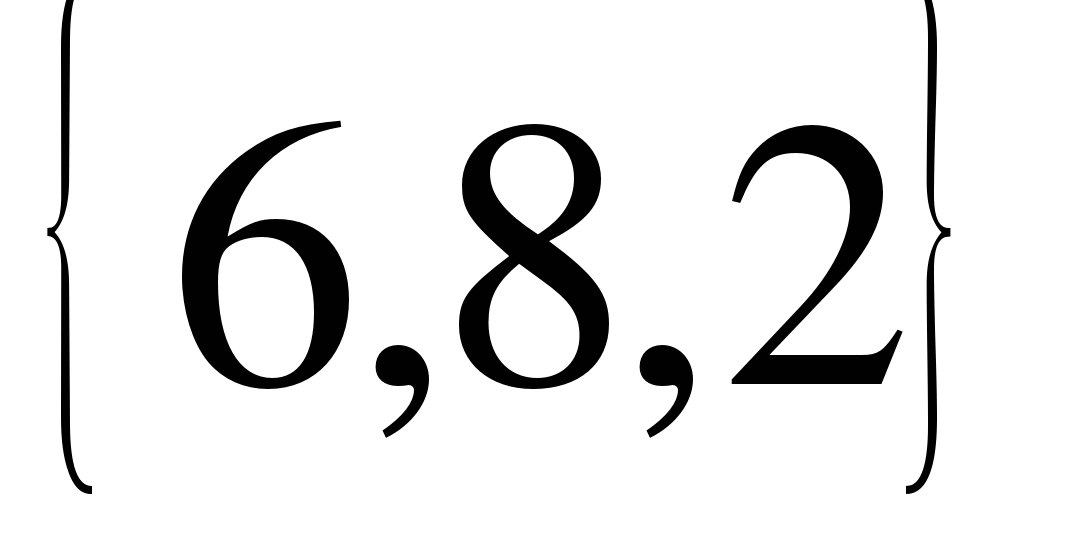 А) =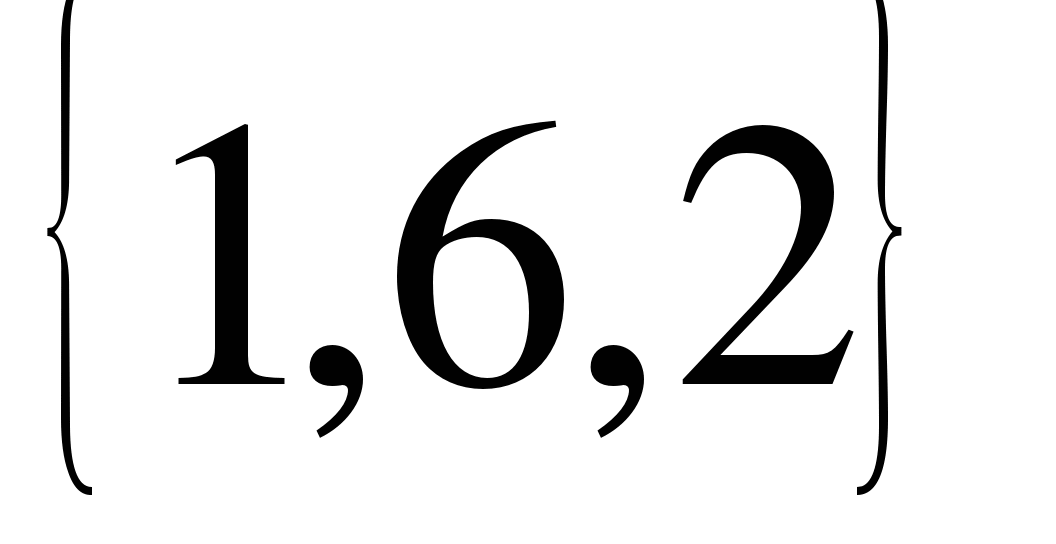 Б) =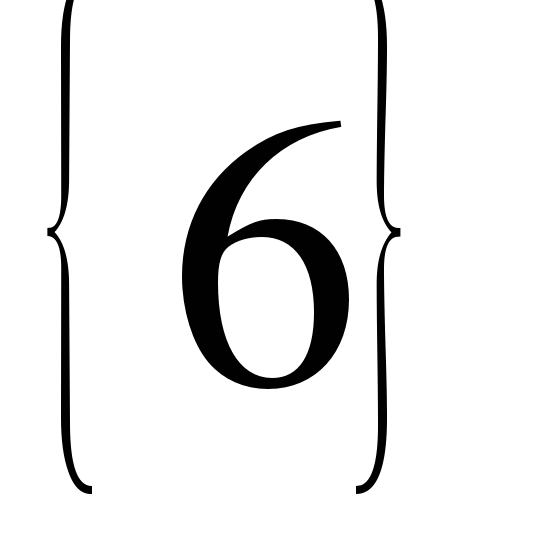 В) =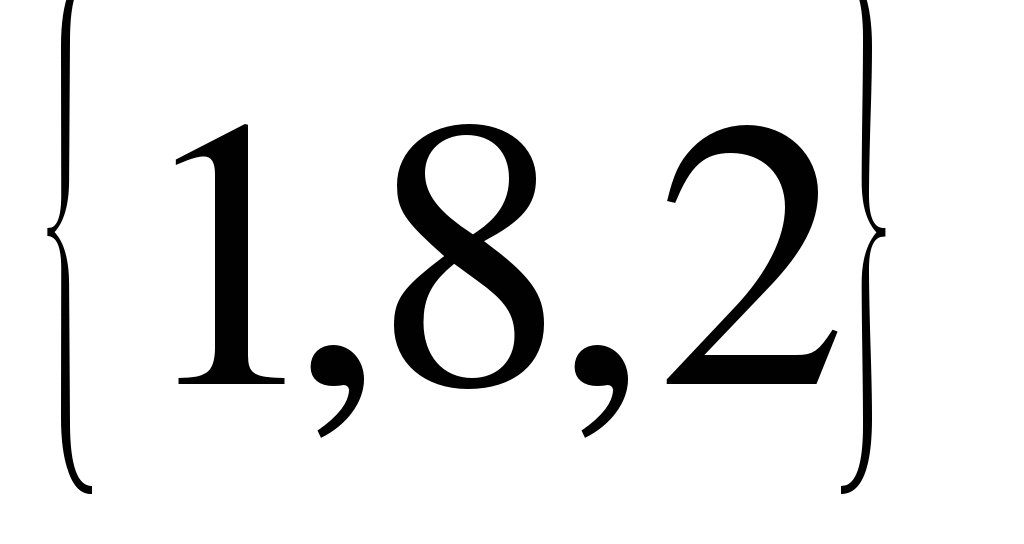 Г) =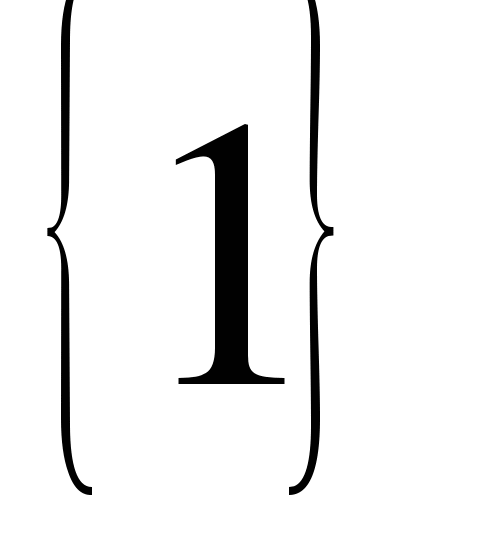 9. Найти , если А=, В=, С=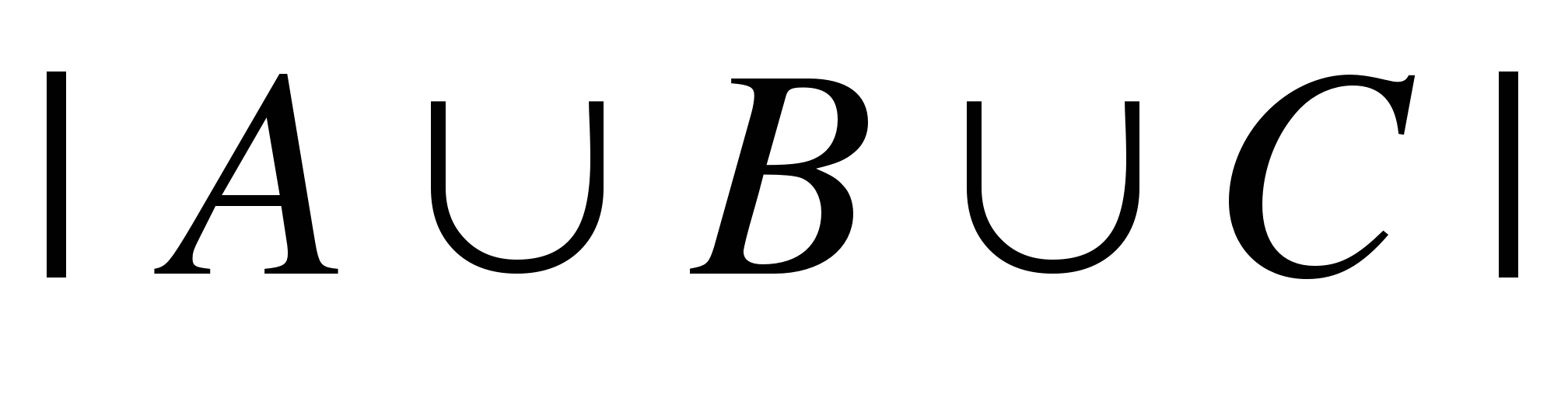 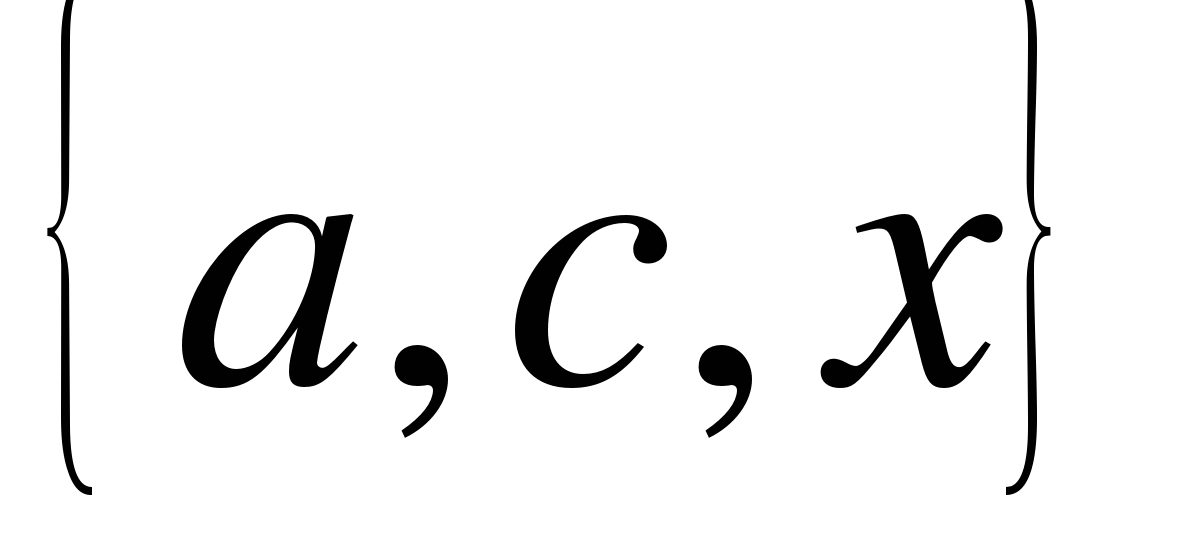 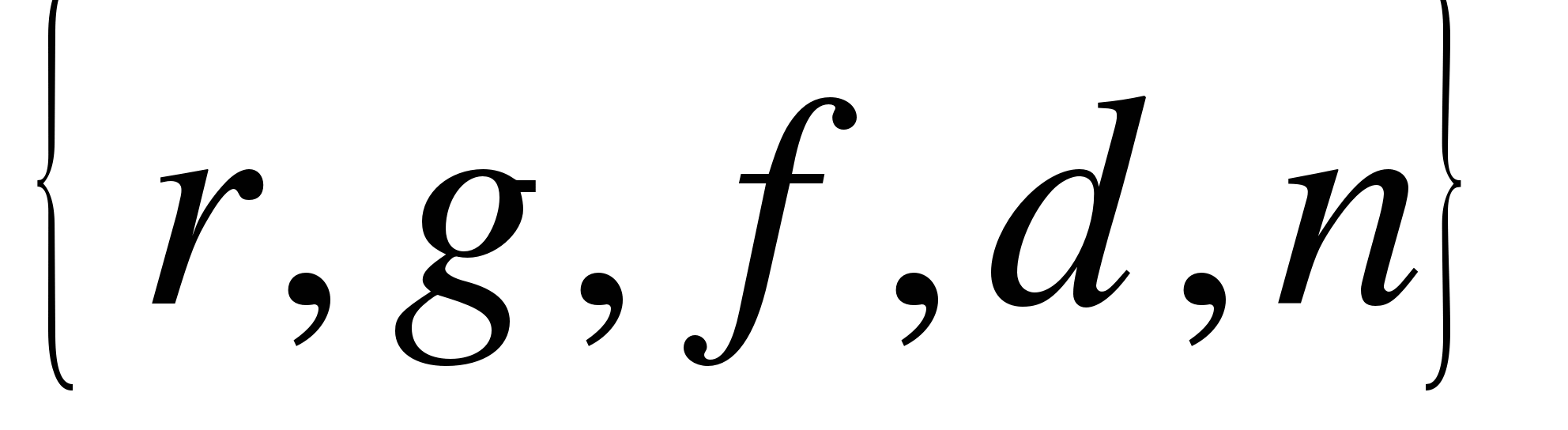 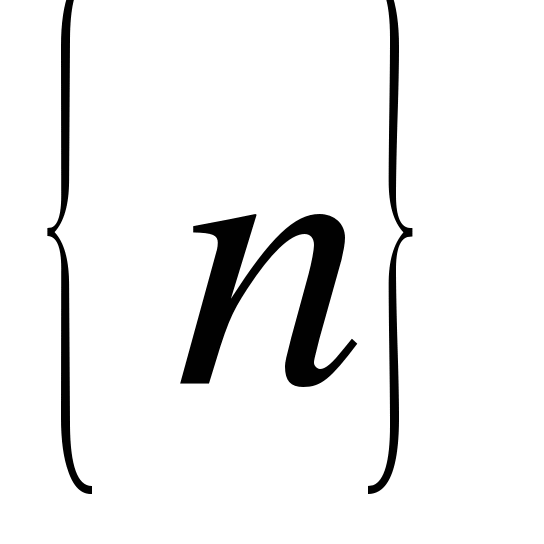 А) =8Б) =9В) =7Г) =510. Какими свойствами обладает бинарное отношение R над {a,b,c} заданное как R = { (a,a), (a,b), (b,a),(b,b), (c,c)}? 
1) Симметричность2) Антисимметричность3) Рефлексивность4) ТранзитивностьКонтрольная работа по теме «Элементы теории множеств».1. Найти М \ N; N \ M; M  N; M  N, если:1) M = {2; 4; 6; 10; 12}, В = {2; 6; 12; 14}2) М = {а; b; d; f}, N = {b; d; е}2. Найти объединение и пересечение отрезков [–3,5; 4] и [–1; 4,7].3. Найти декартово произведение отрезков [–1; 3] и [0; 4]  и изобразите полученное множество точек на координатной плоскости.4. Найти множество истинности предложения.1) n – натуральный делитель числа 48.2) –4 < у ≤ 2, Z  N5. В первую смену в лагере «Дубки» отдыхали: 30 отличников, 28 победителей олимпиад и 42 спортсмена. При этом 10 человек были и отличниками, и победителями олимпиад, 5 — отличниками и спортсменами, 8 — спортсменами и победителями олимпиад, 3 — и отличниками, и спортсменами, и победителями олимпиад. Сколько ребят отдыхало в лагере?6. Если A={2,3,4,5,6,7,8}, запишите бинарное отношение R={(x,y): x,y x делит y, и x}.7. Пусть даны высказывания: А- сегодня жарко; В - сегодня идет дождь; С - сегодня сухо; Д - сегодня я не буду работать; Е - сегодня я пойду в кино. Запишите формулами следующие высказывания: 1) сегодня жарко и не идет дождь; 2) сегодня жарко и сыро; 3) сегодня сухо и я не буду работать; 4) сегодня я буду работать и не пойду в кино; 5) сегодня я не буду работать и пойду в кино; 6) сегодня идет дождь и я не буду работать.Типовые оценочные материалы по теме 4Тест по теме «Основы теории графов»Графом называется…
1)  пара двух конечных множеств: множество точек и множество линий, соединяющих некоторые пары точек;
2) -пара двух бесконечных множеств: множество точек и множество линий, соединяющих некоторые пары точек;
3)  множество линий, соединяющих некоторые пары точек;
4) -пара двух конечных множеств: множество точек и множество линий.Ребра называются смежными, если они...
1)  инцидентны одной и той же вершине;
2)  параллельны;
3)  являются кратными.Эйлеров цикл…
1)  содержит каждое ребро только один раз;
2)  содержит каждую вершину только один раз;
3)  проходит через все вершины и ребра графа только один раз.Гамильтонов цикл…
1)  содержит каждое ребро только один раз;
2)  содержит каждую вершину только один раз;
3)  проходит через все вершины и ребра графа только один раз.Какой из циклов графа с множеством вершин {a,b,c,d,e,f} является гамильтоновым?
1)  abeca2)  fbecdf3)  abecdfa4)  abcdfca6. Расстояние между вершинами есть...
1)  сумма длин ребер, входящих в путь;
2)  длина кратчайшего пути.
3)   нет правильного ответа7.  Дерево есть...
1)  связный граф;
2)  граф без циклов;
3)  остовный подграф графа;
4)  связный граф без циклов.
8.   Какие из графов являются подграфами данного графа G: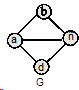 1)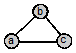 2)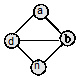 3)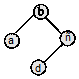 4)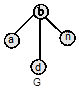 
9. На рисунке - схема дорог, связывающих города А, Б, В, Г, Д, Е, Ж, З, И, К. По каждой дороге можно двигаться только в одном направлении, указанном стрелкой. Сколько существует различных путей из города А в город Ж? 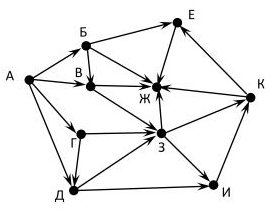 303318 20
10.  Является ли граф смешанным?ЯвляетсяНе являетсяЗатрудняюсь ответитьКонтрольная работа №1  по теме  «Основы теории графов»1.Изобразить неориентированный граф , состоящий из2.Выписать из данного графа две пары смежных и не смежных вершин3. Выписать из данного графа две пары смежных и не смежных ребер4.Выписать ребра , инцидентные вершине № 3.5.Построить петлю в точке №2.6. Достроить на графе изолированную точку.7.Указать валентности всех вершин.8. Изобразить любой подграф9.Указать компоненту связанности данного графа.10. Изобразить неориентированный, связанный граф по заданным условиям.11. Описать данный граф.12 . Изобразить ориентированный несвязанный граф, состоящий из

13.Указать валентность исходящих дуг.14 Выписать все пути из точки 2 в точку 5 и найти их длину (если пути не существует, то выбрать любой произвольный путь и найти его длину)15. Дорисовать мост16. Выделить точку сочленения.Контрольная работа № 2 по теме « Основы теории графов»В стране Озёрная 7 озер, соединенных между собой 10 непересекающимися каналами, причём от каждого озера можно доплыть до любого другого. Сколько в этой стране островов? Нарисуйте получившийся граф. Ориентированный граф G c множеством вершин V = {1, 2, 3, 4, 5, 6} задан списком дуг {(1, 6), (2, 1), (2, 5), (3, 1), (3, 3), (3, 5), (3, 2), (3, 6), (5, 1), (5, 6), (6, 4), (6, 5)}. Построить реализацию графа.Опишите граф с помощью матрицы смежности. Постройте матрицу инцидентности.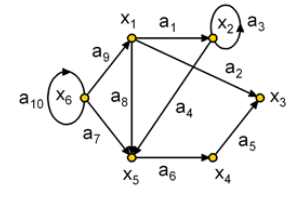 Подпишите типы и виды графов, укажите на примере одного графа вершину, начальную вершину, конечную вершину, дугу, ребро, петлю.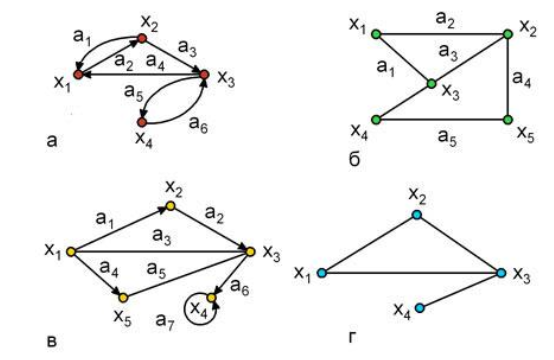 Дан граф. Укажите для него маршрут, путь, цикл. Для указанного маршрута обозначьте вершины, ребра, длину: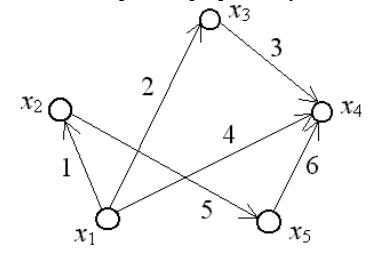  Выполните операцию объединения графов (нарисуйте результирующий граф):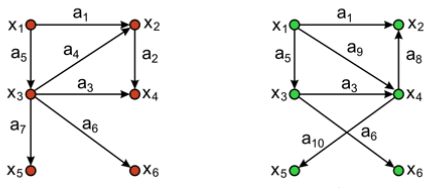  Найдите в данном графе эйлеров и гамильтонов цикл: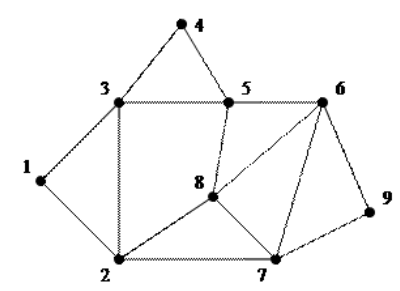 Между населёнными пунктами A, B, C, D, E построены дороги, протяжённость которых (в километрах) приведена в таблице. Постройте граф. Определите длину кратчайшего пути между пунктами A и D. Передвигаться можно только по дорогам, протяжённость которых указана в таблице. Запишите название и работу по шагам используемого алгоритма.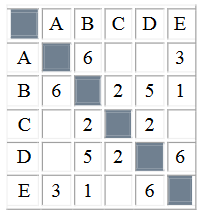 На рисунке –схема дорог, связывающих города А, Б, В, Г, Д, Е, Ж, З. По каждой дороге можно двигаться только в одном направлении, указанном стрелкой. Сколько существует различных путей из города А в город З?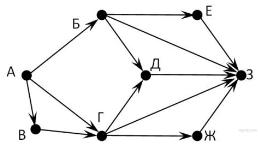 Критерии оценки:- 50-74% правильных ответов – «удовлетворительно»- 75-89% правильных ответов – «хорошо»- 90-100% правильных ответов – «отлично»Промежуточная аттестация проводится в виде экзамена.Условием допуска к промежуточной аттестации по дисциплине «Дискретная математика и элементы математической логики» является: освоение материалов учебной дисциплины в объеме не менее 75 %, определенное по результатам систематического текущего контроля.Критерии оценки ответа на экзаменационные вопросы:Для оценки сформированности компетенций, знаний и умений, соответствующих данным компетенциям, используются контрольные вопросы, а также задачи.На оценку «Отлично» обучающийся должен продемонстрировать знание основных понятий, относящихся к сфере экономико-математических моделей  методов, правильно ответить на все дополнительные вопросы, ответ должен быть логичным и последовательнымНа оценку «Хорошо» обучающийся должен продемонстрировать знание основных понятий, относящихся к сфере экономико-математических моделей и методов, правильно ответить на все дополнительные вопросы, при этом изложение ответа на вопрос не вполне последовательное и требует дополнительных уточнений.На оценку «Удовлетворительно» обучающийся должен продемонстрировать знание основных понятий, относящихся к сфере экономико-математических моделей и методов, правильно отвечает не на все дополнительные вопросы, и изложение ответа на вопрос не вполне последовательное и требует дополнительных уточнений.На оценку «Неудовлетворительно»  обучающийся не демонстрирует знание основных понятий, относящихся к сфере экономико-математических моделей и методов, не отвечает ни на один дополнительный вопрос, и изложение ответа на вопрос не последовательное и не логичноеТиповые вопросы, выносимые на экзамен:1. Определение множества. 2. Классификация множеств 3. Способы задания множеств. 4. Определение подмножества. 5. Равные множества 6. Мощность множества. 7. Операции над множествами: объединение, пересечение, разность и их свойства 8. Универсальное множество 9. Диаграммы Эйлера – Венна. 10. Эквивалентные множества. 11. Определение прямого произведения. 12. Определение бинарного отношения. 13. Способы задания бинарных отношений. 14. Область определения бинарного отношения?15. Область значений бинарного отношения1 6. Представлении бинарных отношений графами. 17. Свойства бинарных отношений. 18. Отношение эквивалентности 19. Определение высказывания. 20. Примеры предложений, которые являются: истинными высказываниями, ложными высказываниями и не являются высказываниями. 21. Отрицанием высказывания22. Конъюнкцией высказываний23. Дизъюнкцией высказываний24. Импликацией высказываний25. Эквивалентность высказываний26.  Понятие составного высказывания.27. Понятие формулы логики высказываний28. Равносильные формулы29. Определение логического следствия. 30. Основные логические законы.31. Полная система булевых функций 32. Специальные классы булевых функций33 . Определение собственного класса булевых функций. 34. Определение замкнутого класса булевых функций.35. Теорема о замкнутости классов Р0 ,Р1 ,L,М,S . 36. Теорема Поста. 37. Определение ДНФ и КНФ. 38. Определение СКНФ и СДНФ. 39. Представление булевых функций в СДНФ и СКНФ. 40. Составление  СКНФ и СДНФ с помощью таблиц истинности. 41. Определение графа и основных его составляющих.4 2. Понятия графа, мультиграфа, псевдографа.4 3. Определение ориентированного и  неориентированного графа4 4. Понятия смежности и инцидентности. 45. Степень вершины,  полустепень вершины4 6.  Классификация вершин47. Способы задания графов. 48. Матрицы смежности и матрицы инцидентности  графа49. Определение маршрута в графе. 50. Понятия цепи и цикла в графе51. Понятие связного графа52. Понятие эйлеровой цепи53. Понятие гамильтонова цикла54. Критерий эйлеровости графа. 55. Определения дерева, леса. Федеральное государственное бюджетное образовательное учреждение высшего образования«РОССИЙСКАЯ АКАДЕМИЯ НАРОДНОГО ХОЗЯЙСТВА И ГОСУДАРСТВЕННОЙ СЛУЖБЫ при ПРЕЗИДЕНТЕ РОССИЙСКОЙФЕДЕРАЦИИ»СЕВЕРО-ЗАПАДНЫЙ ИНСТИТУТ УПРАВЛЕНИЯФакультет среднего профессионального образования                                                                                 УТВЕРЖДЕНАНа заседании Ученого советаПротокол от «18» февраля 2020г. №6ОБЩАЯ ХАРАКТЕРИСТИКА РАБОЧЕЙ ПРОГРАММЫ УЧЕБНОЙ ДИСЦИПЛИНЫ4СТРУКТУРА И СОДЕРЖАНИЕ УЧЕБНОЙ ДИСЦИПЛИНЫ5УСЛОВИЯ РЕАЛИЗАЦИИ УЧЕБНОЙ ДИСЦИПЛИНЫ9КОНТРОЛЬ И ОЦЕНКА РЕЗУЛЬТАТОВ ОСВОЕНИЯ УЧЕБНОЙ ДИСЦИПЛИНЫ10Код ОКУменияЗнанияОК 01.Применять законы теории множеств, законы теории отображений при решении прикладных задач.Применять основы теории графов для решения профессиональных задач.Основы теории множествБазовые операции над множествамиОтношения. Основные свойства бинарных отношенийОсновы теории графов.ОК 02.Осуществлять поиск, информации, необходимой для выполнения задач профессиональной деятельности.Анализировать информацию, необходимую для выполнения задач профессиональной деятельности.Интерпретировать информацию, необходимую для выполнения задач профессиональной деятельности.Основные источники информации в профессиональной деятельностиМетоды учета найденной информацииУсловия эффективной проработки информацииСпособы записи проработанной информацииМетоды анализа проработанной информацииОК 04.Работать в коллективе и команде, решающей задач профессиональной деятельности.Эффективно взаимодействовать с коллегами, руководством, клиентами.Основные принципы работы в команде Способы эффективного группового взаимодействияОсновные правила поведения в рабочем коллективеОК 05.Грамотно устно и письменно излагать свои мысли по профессиональной тематике на государственном языкеПроявлять толерантность в рабочем коллективеОсновные требования, предъявляемые к речи говорящего и пишущего. Основные требования, предъявляемые при разработке технической документации.Этапы разработки технической документацииОК 09.Применять средства информатизации и информационных технологий для реализации профессиональной деятельностиСовременные средства информатизации в области профессиональной деятельностиПередовые информационные технологии в области профессиональной деятельности.ОК 10.Применять в профессиональной деятельности инструкций на государственном и иностранном языке.Вести общение на профессиональные темыРоссийские стандарты в области ИТБазовые международные стандарты в области ИТПК 5.1.Использовать алгоритмы обработки информации для различных приложенийОсновные виды и процедуры обработки информации, модели и методы решения задач обработки информацииПК 5.2Осуществлять математическую и информационную постановку задач по обработке информацииВажность рассмотрения всех возможных вариантов и получения наилучшего решения на основе анализа и интересов клиента.Вид учебной работыОбъем в часахОбъем образовательной программы 119в том числе:в том числе:теоретическое обучение28практические занятия 68Самостоятельная работа13Консультации4Промежуточная аттестация6Наименование разделов и темСодержание учебного материала и формы организации деятельности обучающихсяОбъем в часахКоды компетенции, формированию которых способствует элемент программы1234Тема 1. Алгебра высказыванийСодержание учебного материала24ОК 1, ОК 2, ОК 10, ПК 5.1, ПК 5.2Тема 1. Алгебра высказыванийПонятие высказывания. Операции над высказываниями.24ОК 1, ОК 2, ОК 10, ПК 5.1, ПК 5.2Тема 1. Алгебра высказыванийФормулы алгебры высказываний.. Законы алгебры высказываний.24ОК 1, ОК 2, ОК 10, ПК 5.1, ПК 5.2Тема 1. Алгебра высказыванийТаблица истинности и методика ее построения.24ОК 1, ОК 2, ОК 10, ПК 5.1, ПК 5.2Тема 1. Алгебра высказыванийЛогическое следствие. Равносильность формул. Правило логического вывода.24ОК 1, ОК 2, ОК 10, ПК 5.1, ПК 5.2Тема 1. Алгебра высказыванийВ том числе практических занятий и лабораторных работ10ОК 1, ОК 2, ОК 10, ПК 5.1, ПК 5.2Тема 1. Алгебра высказыванийСамостоятельная работа обучающихся6ОК 1, ОК 2, ОК 10, ПК 5.1, ПК 5.2Тема 2.  Булевы функцииСодержание учебного материала34ОК 1, ОК 2, ОК 10, ПК 5.1, ПК 5.2Тема 2.  Булевы функцииОпределение булевой алгебры. Понятие булевой функции. Элементарные логические операции. Свойства основных логических функций.34ОК 1, ОК 2, ОК 10, ПК 5.1, ПК 5.2Тема 2.  Булевы функцииЗадание функций формулой. Способы задания ДНФ и КНФ.34ОК 1, ОК 2, ОК 10, ПК 5.1, ПК 5.2Тема 2.  Булевы функцииОперация двоичного сложения и ее свойства. Многочлен Жегалкина.34ОК 1, ОК 2, ОК 10, ПК 5.1, ПК 5.2Тема 2.  Булевы функцииОсновные классы функций. Полнота множества. Теорема Поста.34ОК 1, ОК 2, ОК 10, ПК 5.1, ПК 5.2Тема 2.  Булевы функцииВ том числе практических занятий и лабораторных работ19ОК 1, ОК 2, ОК 10, ПК 5.1, ПК 5.2Тема 2.  Булевы функцииСамостоятельная работа обучающихся7ОК 1, ОК 2, ОК 10, ПК 5.1, ПК 5.2Тема 3. Элементы теории множествСодержание учебного материала24ОК 1, ОК 2, ОК 10, ПК 5.1, ПК 5.2Тема 3. Элементы теории множествОбщие понятия теории множеств. Способы задания.  Основные операции над множествами и их свойства. 24ОК 1, ОК 2, ОК 10, ПК 5.1, ПК 5.2Тема 3. Элементы теории множествПонятие «подмножества». Равные множества. Мощность множества. Графическое изображение множеств на диаграммах Эйлера-Венна.24ОК 1, ОК 2, ОК 10, ПК 5.1, ПК 5.2Тема 3. Элементы теории множествОтношения. Бинарные отношения и их свойства.24ОК 1, ОК 2, ОК 10, ПК 5.1, ПК 5.2Тема 3. Элементы теории множествВ том числе практических занятий и лабораторных работ 12ОК 1, ОК 2, ОК 10, ПК 5.1, ПК 5.2Тема 3. Элементы теории множествСамостоятельная работа обучающихся6ОК 1, ОК 2, ОК 10, ПК 5.1, ПК 5.2Тема 4. Основы теории графовСодержание учебного материала24ОК 1, ОК 2, ОК 10, ПК 5.1, ПК 5.2Тема 4. Основы теории графовПонятие графа и его элементов. Классификация вершин.24ОК 1, ОК 2, ОК 10, ПК 5.1, ПК 5.2Тема 4. Основы теории графовСпособы задания графа: табличный, матричный (матрица смежности, матрица инцидентности).24ОК 1, ОК 2, ОК 10, ПК 5.1, ПК 5.2Тема 4. Основы теории графовВ том числе практических занятий и лабораторных работ15ОК 1, ОК 2, ОК 10, ПК 5.1, ПК 5.2Тема 4. Основы теории графовСамостоятельная работа обучающихся6ОК 1, ОК 2, ОК 10, ПК 5.1, ПК 5.2Промежуточная аттестация4Примерная тематика практических занятий:Примерная тематика практических занятий:Операции над высказываниямиОперации над высказываниями2Построение таблиц истинностиПостроение таблиц истинности2Логические следствия. Равносильность формулЛогические следствия. Равносильность формул2Правило логического выводаПравило логического вывода2Контрольная работа по теме «Алгебра высказываний»Контрольная работа по теме «Алгебра высказываний»2Элементарные логические. Свойства основных логических функций Элементарные логические. Свойства основных логических функций 2Представление произвольной функции алгебры логики в виде формулы алгебры логикиПредставление произвольной функции алгебры логики в виде формулы алгебры логики4Эквивалентные преобразования логических выраженийЭквивалентные преобразования логических выражений2Приведение логических функций к ДНФ и КНФПриведение логических функций к ДНФ и КНФ3Представление булевой функции в виде СДНФ и СКНФ, минимальные ДНФ и КНФ. Полиномы Жегалкина. Представление булевой функции в виде СДНФ и СКНФ, минимальные ДНФ и КНФ. Полиномы Жегалкина. 3Проверка булевых функций на принадлежность к классам Т0, Т1, S,L,M. Полнота множеств.Проверка булевых функций на принадлежность к классам Т0, Т1, S,L,M. Полнота множеств.4Контрольная работа по теме «Булевы функции»Контрольная работа по теме «Булевы функции»2Способы задания множеств. Операции над множествамиСпособы задания множеств. Операции над множествами2Свойства операций над множествамиСвойства операций над множествами2Мощность множеств. Диаграммы Эйлера-ВеннаМощность множеств. Диаграммы Эйлера-Венна2Декартово произведение множеств. Изображение декартового произведения на координатной плоскостиДекартово произведение множеств. Изображение декартового произведения на координатной плоскости2Бинарные отношения и их свойстваБинарные отношения и их свойства2Контрольная работа по теме «Элементы теории множеств»Контрольная работа по теме «Элементы теории множеств»2Построение графа. Нахождение его характеристик.Построение графа. Нахождение его характеристик.2Определение свойств графа. Ориентированный и неориентированный графы.Определение свойств графа. Ориентированный и неориентированный графы.2Эйлеров граф и гамильтонов путь.Эйлеров граф и гамильтонов путь.2Маршрут, длина маршрута, цикл и путь.Маршрут, длина маршрута, цикл и путь.2Решение задач на графах.Решение задач на графах.4Контрольная работа 1 по теме «Основы теории графов»Контрольная работа 1 по теме «Основы теории графов»2Выполнение основных операций над графами.Выполнение основных операций над графами.2Определение матрицы смежности и матрицы инцидентности  графаОпределение матрицы смежности и матрицы инцидентности  графа2Построение диаграммы графа по заданным матрицам смежности и инцидентностиПостроение диаграммы графа по заданным матрицам смежности и инцидентности2Специальные виды графов.Специальные виды графов.2Контрольная работа 2 по теме «Основы теории графов»Контрольная работа 2 по теме «Основы теории графов»2КонсультацииКонсультации4Всего:Всего:151Результаты обученияКритерии оценкиФормы и методы оценкиПеречень знаний, осваиваемых в рамках дисциплиныОсновы принципы математической логики, теории множеств и теории графовБазовые операции над множествамиФормулы алгебры высказыванийМетоды минимизации алгебраических преобразованийОтношения. Основные свойства бинарных отношений«Отлично» - теоретическое содержание курса освоено полностью, без пробелов, умения сформированы, все предусмотренные программой учебные задания выполнены, качество их выполнения оценено высоко.«Хорошо» - теоретическое содержание курса освоено полностью, без пробелов, некоторые умения сформированы недостаточно, все предусмотренные программой учебные задания выполнены, некоторые виды заданий выполнены с ошибками.«Удовлетворительно» - теоретическое содержание курса освоено частично, но пробелы не носят существенного характера, необходимые умения работы с освоенным материалом в основном сформированы, большинство предусмотренных программой обучения учебных заданий выполнено, некоторые из выполненных заданий содержат ошибки.«Неудовлетворительно» - теоретическое содержание курса не освоено, необходимые умения не сформированы, выполненные учебные задания содержат грубые ошибки.Примеры форм и методов контроля и оценки•	ТестированиеУстный опрос•	Контрольная работа•	Самостоятельная работа.•	Наблюдение за выполнением практического задания. (деятельностью студента)•	Оценка выполнения практического задания(работы)Перечень умений, осваиваемых в рамках дисциплиныПрименять законы  теории множеств, законы теории отображений при решении прикладных задач.Применять основы теории графов для решения профессиональных задачФормулировать задачи логического характера и применять средства математической логики для их решения.«Отлично» - теоретическое содержание курса освоено полностью, без пробелов, умения сформированы, все предусмотренные программой учебные задания выполнены, качество их выполнения оценено высоко.«Хорошо» - теоретическое содержание курса освоено полностью, без пробелов, некоторые умения сформированы недостаточно, все предусмотренные программой учебные задания выполнены, некоторые виды заданий выполнены с ошибками.«Удовлетворительно» - теоретическое содержание курса освоено частично, но пробелы не носят существенного характера, необходимые умения работы с освоенным материалом в основном сформированы, большинство предусмотренных программой обучения учебных заданий выполнено, некоторые из выполненных заданий содержат ошибки.«Неудовлетворительно» - теоретическое содержание курса не освоено, необходимые умения не сформированы, выполненные учебные задания содержат грубые ошибки.Примеры форм и методов контроля и оценки•	ТестированиеУстный опрос•	Контрольная работа•	Самостоятельная работа.•	Наблюдение за выполнением практического задания. (деятельностью студента)•	Оценка выполнения практического задания(работы)  Номер темыНазвание темыФормы текущего контроля успеваемости, промежуточной аттестации  Номер темыНазвание темыФормы текущего контроля успеваемости, промежуточной аттестации  Номер темыНазвание темыФормы текущего контроля успеваемости, промежуточной аттестации1Тема 1. Алгебра высказыванийКР, Т, О2Тема 2. Булевы функцииКР,Т, О3Тема 3. Элементы теории множествКР, Т,О4Тема 4. Основы теории графовКР (2), Т, 01234567891031,3,521,31121321234567891021,33312411112345678910агваббгба1,31234567891011123241,2,321вершинребервариантвершинребер581367Количество вершинстепеньстепеньстепень63(9)5(5)1(4)вершинребер68